Министерство образования Ставропольского краяГосударственное бюджетное учреждение дополнительного профессионального образования "Ставропольский краевой институт развития образования, повышения квалификации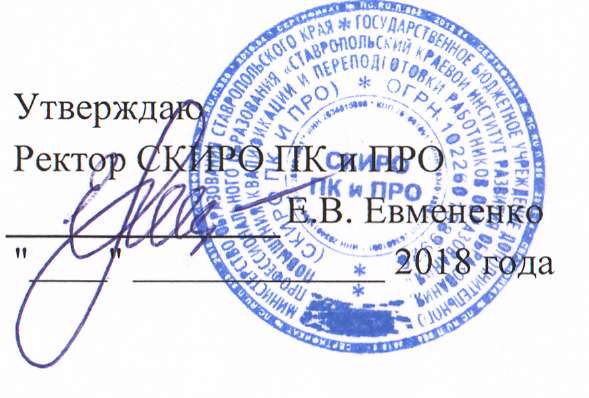 и переподготовки работников образования"ПЛАН-ПРОСПЕКТКУРСОВЫХ МЕРОПРИЯТИЙ ДЛЯ РУКОВОДЯЩИХ И ПЕДАГОГИЧЕСКИХ РАБОТНИКОВ ОБРАЗОВАТЕЛЬНЫХ ОРГАНИЗАЦИЙ СТАВРОПОЛЬСКОГО КРАЯ2018-2019 УЧЕБНЫЙ ГОДСтаврополь 2018 г.№ п/пТематика курсов повышения квалификацииКатегория слушателейМесто проведения/ состав слушателейКол-во часовКол-во слуша- телейПредполагае- мые сроки проведенияФорма обученияКафедра воспитательной работы, дополнительного образования и технологииКафедра воспитательной работы, дополнительного образования и технологииКафедра воспитательной работы, дополнительного образования и технологииКафедра воспитательной работы, дополнительного образования и технологииКафедра воспитательной работы, дополнительного образования и технологииКафедра воспитательной работы, дополнительного образования и технологииКафедра воспитательной работы, дополнительного образования и технологииКафедра воспитательной работы, дополнительного образования и технологииКурсы повышения квалификации (72 часа)Курсы повышения квалификации (72 часа)Курсы повышения квалификации (72 часа)Курсы повышения квалификации (72 часа)Курсы повышения квалификации (72 часа)Курсы повышения квалификации (72 часа)Курсы повышения квалификации (72 часа)Курсы повышения квалификации (72 часа)Январь 2019 годЯнварь 2019 годЯнварь 2019 годЯнварь 2019 годЯнварь 2019 годЯнварь 2019 годЯнварь 2019 годЯнварь 2019 год1Трудовое воспитание в условиях современной образовательной организации.учителя технологииг. Ставрополь
3 - Ессентуки
3 - Кировский р-н
2 - Новоалександровский р-н
2 - Нефтекумский р-н
2 - Предгорный р-н
2 - Буденновский р-н
2 - Кочубеевский р-н
1 - Степновский р-н
1 - г. Кисловодск
1 - Апанасенковский р-н
1 - Советский р-н
1 - Александровский р-н
1 - г. Железноводск
1 - г. Невинномысск
1 - Минераловодский р-н
1 - Левокумский р-н722519.01.2019
01.02.2019Очная с применением дистанционных образовательных технологий и электронного обученияФевраль 2019 годФевраль 2019 годФевраль 2019 годФевраль 2019 годФевраль 2019 годФевраль 2019 годФевраль 2019 годФевраль 2019 год2Организация летнего отдыха и оздоровление детей в пришкольных и загородных лагерях.начальники и воспитатели пришкольных и загородных лагерейг. Ставрополь
5 - Петровский р-н
3 - Шпаковский р-н
3 - г. Ставрополь
2 - Левокумский р-н
2 - Кочубеевский р-н
1 - Степновский р-н
1 - Труновский р-н
1 - Красногвардейский р-н
1 - Нефтекумский р-н
1 - Предгорный р-н
1 - Александровский р-н
1 - г. Невинномысск
1 - Грачевский р-н
1 - Кировский р-н
1 - г. Пятигорск722516.02.2019
02.03.2019Очная с применением дистанционных образовательных технологий и электронного обученияМарт 2019 годМарт 2019 годМарт 2019 годМарт 2019 годМарт 2019 годМарт 2019 годМарт 2019 годМарт 2019 год3Патриотическое воспитание как условие формирования гражданской идентичности обучающихся.специалисты по воспитательной работе, классные руководители общеобразовательных организаций, методистыг. Ставрополь
11 - г. Ставрополь
3 - г. Железноводск
3 - Благодарненский р-н
2 - Предгорный р-н
1 - Степновский р-н
1 - Шпаковский р-н
1 - Красногвардейский р-н
1 - Советский р-н
1 - Нефтекумский р-н
1 - Кочубеевский р-н722511.03.2019
23.03.2019Очная с применением дистанционных образовательных технологий и электронного обученияКурсы повышения квалификации (108 часов)Курсы повышения квалификации (108 часов)Курсы повышения квалификации (108 часов)Курсы повышения квалификации (108 часов)Курсы повышения квалификации (108 часов)Курсы повышения квалификации (108 часов)Курсы повышения квалификации (108 часов)Курсы повышения квалификации (108 часов)Сентябрь 2018 годСентябрь 2018 годСентябрь 2018 годСентябрь 2018 годСентябрь 2018 годСентябрь 2018 годСентябрь 2018 годСентябрь 2018 год4Преподавание технологии в условиях ФГОС  ООО  и требований профстандарта педагога.учителя технологииг. Ставрополь
5 - Буденновский р-н
4 - Ессентуки
4 - г. Георгиевск
3 - Предгорный р-н
3 - Грачевский р-н
1 - Петровский р-н
1 - Изобильненский р-н
1 - Апанасенковский р-н
1 - Арзгирский р-н
1 - Минераловодский р-н
1 - Курский р-н1082508.09.2018
28.09.2018Очная с применением дистанционных образовательных технологий и электронного обучения5Воспитательная деятельность педагога в условиях реализации ФГОС ООО и введения профессионального стандарта педагога.специалисты по воспитательной работе, классные руководители общеобразовательных организаций, методистыг. Ставрополь
6 - г. Ставрополь
4 - г. Георгиевск
2 - Нефтекумский р-н
2 - Ипатовский р-н
2 - Курский р-н
1 - Петровский р-н
1 - Изобильненский р-н
1 - Новоалександровский р-н
1 - Александровский р-н
1 - г. Железноводск
1 - г. Невинномысск
1 - Минераловодский р-н
1 - Благодарненский р-н
1 - Буденновский р-н1082510.09.2018
29.09.2018Очная с применением дистанционных образовательных технологий и электронного обучения6Моделирование образовательной среды в деятельности музыкального руководителя в соответствии с ФГОС ДОО и профстандартом педагога.музыкальные руководители ДООг. Ставрополь
3 - Ессентуки
3 - Ипатовский р-н
3 - г. Ставрополь
3 - Кировский р-н
3 - Кочубеевский р-н
2 - Изобильненский р-н
2 - Красногвардейский р-н
1 - г. Лермонтов
1 - г. Кисловодск
1 - Предгорный р-н
1 - г. Невинномысск
1 - Минераловодский р-н
1 - г. Георгиевск1082515.09.2018
05.10.2018Очная с применением дистанционных образовательных технологий и электронного обучения7Моделирование образовательной среды в деятельности музыкального руководителя в соответствии с ФГОС ДОО и профстандартом педагога.музыкальные руководители ДООг. Ставрополь
8 - Предгорный р-н
5 - Новоалександровский р-н
4 - Буденновский р-н
3 - Петровский р-н
3 - г. Ставрополь
1 - Новоселицкий р-н
1 - г. Невинномысск1082529.09.2018
19.10.2018Очная с применением дистанционных образовательных технологий и электронного обученияОктябрь 2018 годОктябрь 2018 годОктябрь 2018 годОктябрь 2018 годОктябрь 2018 годОктябрь 2018 годОктябрь 2018 годОктябрь 2018 год8Совершенствование профессиональных компетенций педагогов системы дополнительного образования детей в условиях введения профессионального стандарта «Педагог дополнительного образования детей и взрослых».специалисты, курирующие дополнительное образование детей, педагоги дополнительного образования, педагоги - органтизаторы, старшие вожатые, методистыг. Ставрополь
5 - Предгорный р-н
5 - г. Ставрополь
2 - Советский р-н
2 - Благодарненский р-н
2 - г. Георгиевск
1 - Новоселицкий р-н
1 - Шпаковский р-н
1 - Труновский р-н
1 - Апанасенковский р-н
1 - Нефтекумский р-н
1 - Ессентуки
1 - г. Невинномысск
1 - Грачевский р-н
1 - Кировский р-н1082501.10.2018
20.10.2018Очная с применением дистанционных образовательных технологий и электронного обучения9Деятельность учителя ИЗО в условиях реализации ФГОС и введения профстандарта педагога.учителя ИЗОг. Ставрополь
3 - Арзгирский р-н
3 - Благодарненский р-н
3 - Кировский р-н
3 - Буденновский р-н
2 - г. Кисловодск
2 - Александровский р-н
2 - Ипатовский р-н
2 - Грачевский р-н
1 - Андроповский р-н
1 - Апанасенковский р-н
1 - Ессентуки
1 - г. Железноводск
1 - г. Георгиевск1082505.10.2018
25.10.2018Очная с применением дистанционных образовательных технологий и электронного обучения10Совершенствование профессиональных компетенций педагогов, реализующих курс «Основы религиозных культур и светской этики».преподаватели ОРКСЭг. Ставрополь
6 - Кочубеевский р-н
3 - Красногвардейский р-н
3 - Ипатовский р-н
3 - г. Ставрополь
3 - Кировский р-н
2 - Труновский р-н
2 - г. Кисловодск
1 - Изобильненский р-н
1 - Грачевский р-н
1 - Минераловодский р-н1082506.10.2018
26.10.2018Очная с применением дистанционных образовательных технологий и электронного обучения11Совершенствование профессиональных компетенций педагогов, реализующих курс «Основы религиозных культур и светской этики».преподаватели ОРКСЭг. Ставрополь
5 - Грачевский р-н
4 - Андроповский р-н
3 - г. Ставрополь
3 - Кочубеевский р-н
2 - Труновский р-н
2 - Арзгирский р-н
2 - г. Георгиевск
1 - г. Кисловодск
1 - Красногвардейский р-н
1 - Минераловодский р-н
1 - Кировский р-н1082520.10.2018
10.11.2018Очная с применением дистанционных образовательных технологий и электронного обученияНоябрь 2018 годНоябрь 2018 годНоябрь 2018 годНоябрь 2018 годНоябрь 2018 годНоябрь 2018 годНоябрь 2018 годНоябрь 2018 год12Совершенствование профессиональных компетенций педагогов системы дополнительного образования детей в условиях введения профессионального стандарта «Педагог дополнительного образования детей и взрослых».специалисты, курирующие дополнительное образование детей, педагоги дополнительного образования, педагоги - органтизаторы, старшие вожатые, методистыг. Ставрополь
7 - г. Ставрополь
3 - Предгорный р-н
2 - Апанасенковский р-н
2 - Советский р-н
1 - Новоселицкий р-н
1 - Шпаковский р-н
1 - Труновский р-н
1 - Нефтекумский р-н
1 - Ессентуки
1 - г. Невинномысск
1 - Грачевский р-н
1 - Благодарненский р-н
1 - Кировский р-н
1 - Кочубеевский р-н
1 - г. Георгиевск1082519.11.2018
08.12.2018Очная с применением дистанционных образовательных технологий и электронного обучения13Деятельность учителя ИЗО в условиях реализации ФГОС и введения профстандарта педагога.учителя ИЗОг. Ставрополь
6 - г. Невинномысск
4 - Кочубеевский р-н
3 - Новоалександровский р-н
2 - Красногвардейский р-н
2 - Нефтекумский р-н
2 - Курский р-н
1 - Новоселицкий р-н
1 - Арзгирский р-н
1 - Александровский р-н
1 - Минераловодский р-н
1 - Левокумский р-н
1 - г. Георгиевск1082523.11.2018
13.12.2018Очная с применением дистанционных образовательных технологий и электронного обучения14Преподавание технологии в условиях ФГОС  ООО  и требований профстандарта педагога.учителя технологииг. Ставрополь
6 - Курский р-н
4 - Красногвардейский р-н
4 - Левокумский р-н
3 - Предгорный р-н
3 - Минераловодский р-н
2 - г. Кисловодск
1 - Петровский р-н
1 - Ипатовский р-н
1 - Кировский р-н1082526.11.2018
15.12.2018Очная с применением дистанционных образовательных технологий и электронного обученияДекабрь 2018 годДекабрь 2018 годДекабрь 2018 годДекабрь 2018 годДекабрь 2018 годДекабрь 2018 годДекабрь 2018 годДекабрь 2018 год15Моделирование образовательной среды в деятельности музыкального руководителя в соответствии с ФГОС ДОО и профстандартом педагога.музыкальные руководители ДООг. Ставрополь
8 - г. Георгиевск
5 - Александровский р-н
4 - Благодарненский р-н
3 - г. Ставрополь
2 - Апанасенковский р-н
1 - Арзгирский р-н
1 - Предгорный р-н
1 - г. Невинномысск1082508.12.2018
28.12.2018Очная с применением дистанционных образовательных технологий и электронного обучения16Совершенствование профессиональных компетенций педагогов системы дополнительного образования детей в условиях введения профессионального стандарта «Педагог дополнительного образования детей и взрослых».специалисты, курирующие дополнительное образование детей, педагоги дополнительного образования, педагоги - органтизаторы, старшие вожатые, методистыг. Ставрополь
5 - г. Ставрополь
4 - Предгорный р-н
3 - г. Невинномысск
2 - Петровский р-н
2 - Советский р-н
2 - Нефтекумский р-н
1 - Новоселицкий р-н
1 - Шпаковский р-н
1 - Апанасенковский р-н
1 - Минераловодский р-н
1 - Благодарненский р-н
1 - Кировский р-н
1 - г. Георгиевск1082510.12.2018
29.12.2018Очная с применением дистанционных образовательных технологий и электронного обученияЯнварь 2019 годЯнварь 2019 годЯнварь 2019 годЯнварь 2019 годЯнварь 2019 годЯнварь 2019 годЯнварь 2019 годЯнварь 2019 год17Преподавание технологии в условиях ФГОС  ООО  и требований профстандарта педагога.учителя технологииг. Ставрополь
6 - Кочубеевский р-н
5 - Предгорный р-н
3 - Новоселицкий р-н
3 - Петровский р-н
2 - г. Невинномысск
2 - Минераловодский р-н
1 - Шпаковский р-н
1 - Новоалександровский р-н
1 - г. Железноводск
1 - Курский р-н1082514.01.2019
02.02.2019Очная с применением дистанционных образовательных технологий и электронного обучения18Совершенствование профессиональных компетенций педагогов, реализующих курс «Основы религиозных культур и светской этики».преподаватели ОРКСЭг. Ставрополь
5 - г. Ставрополь
4 - Курский р-н
3 - Труновский р-н
3 - Нефтекумский р-н
3 - Минераловодский р-н
2 - Левокумский р-н
1 - г. Лермонтов
1 - Красногвардейский р-н
1 - г. Невинномысск
1 - Кировский р-н
1 - Кочубеевский р-н1082519.01.2019
08.02.2019Очная с применением дистанционных образовательных технологий и электронного обучения19Деятельность учителя ИЗО в условиях реализации ФГОС и введения профстандарта педагога.учителя ИЗОг. Ставрополь
16 - г. Ставрополь
3 - Петровский р-н
2 - Шпаковский р-н
1 - Степновский р-н
1 - Советский р-н
1 - Предгорный р-н
1 - Туркменский р-н1082525.01.2019
14.02.2019Очная с применением дистанционных образовательных технологий и электронного обученияФевраль 2019 годФевраль 2019 годФевраль 2019 годФевраль 2019 годФевраль 2019 годФевраль 2019 годФевраль 2019 годФевраль 2019 год20Преподавание предмета «Музыка» в условиях реализации ФГОС и введения профстандарта педагога.учителя музыкиг. Ставрополь
4 - Буденновский р-н
3 - Благодарненский р-н
2 - Апанасенковский р-н
2 - Ессентуки
2 - Александровский р-н
2 - Ипатовский р-н
2 - Кировский р-н
1 - г. Кисловодск
1 - Изобильненский р-н
1 - Арзгирский р-н
1 - г. Невинномысск
1 - Минераловодский р-н
1 - Курский р-н
1 - Кочубеевский р-н
1 - г. Георгиевск1082502.02.2019
22.02.2019Очная с применением дистанционных образовательных технологий и электронного обучения21Совершенствование профессиональных компетенций педагогов системы дополнительного образования детей в условиях введения профессионального стандарта «Педагог дополнительного образования детей и взрослых».специалисты, курирующие дополнительное образование детей, педагоги дополнительного образования, педагоги - органтизаторы, старшие вожатые, методистыг. Ставрополь
7 - г. Ставрополь
3 - Новоселицкий р-н
3 - Шпаковский р-н
2 - Труновский р-н
2 - Советский р-н
2 - Предгорный р-н
2 - г. Невинномысск
2 - г. Георгиевск
1 - Апанасенковский р-н
1 - Кировский р-н1082508.02.2019
01.03.2019Очная с применением дистанционных образовательных технологий и электронного обучения22Инновационное развитие библиотек  в условиях реализации ФГОС ОООзав. школьными библиотеками, педагоги-библиотекари, библиотекариг. Ставрополь
6 - Александровский р-н
3 - Андроповский р-н
3 - Буденновский р-н
2 - Благодарненский р-н
2 - Кировский р-н
2 - Кочубеевский р-н
1 - г. Кисловодск
1 - Изобильненский р-н
1 - Апанасенковский р-н
1 - Арзгирский р-н
1 - г. Железноводск
1 - Грачевский р-н
1 - г. Георгиевск1082521.02.2019
15.03.2019Очная с применением дистанционных образовательных технологий и электронного обученияМарт 2019 годМарт 2019 годМарт 2019 годМарт 2019 годМарт 2019 годМарт 2019 годМарт 2019 годМарт 2019 год23Моделирование образовательной среды в деятельности музыкального руководителя в соответствии с ФГОС ДОО и профстандартом педагога.музыкальные руководители ДООг. Ставрополь
15 - г. Ставрополь
5 - Труновский р-н
2 - Шпаковский р-н
1 - Туркменский р-н
1 - Буденновский р-н
1 - г. Пятигорск1082501.03.2019
22.03.2019Очная с применением дистанционных образовательных технологий и электронного обучения24Совершенствование профессиональных компетенций педагогов, реализующих курс «Основы религиозных культур и светской этики».преподаватели ОРКСЭг. Ставрополь
5 - Нефтекумский р-н
5 - Александровский р-н
5 - г. Ставрополь
2 - Труновский р-н
2 - Советский р-н
2 - Новоалександровский р-н
1 - Новоселицкий р-н
1 - Предгорный р-н
1 - Минераловодский р-н
1 - Кировский р-н1082511.03.2019
30.03.2019Очная с применением дистанционных образовательных технологий и электронного обучения25Воспитательная деятельность педагога в условиях реализации ФГОС ООО и введения профессионального стандарта педагога.специалисты по воспитательной работе, классные руководители общеобразовательных организаций, методистыг. Ставрополь
14 - г. Ставрополь
3 - Шпаковский р-н
2 - Курский р-н
1 - Степновский р-н
1 - Изобильненский р-н
1 - Ипатовский р-н
1 - г. Невинномысск
1 - Минераловодский р-н
1 - Туркменский р-н1082516.03.2019
05.04.2019Очная с применением дистанционных образовательных технологий и электронного обучения26Преподавание технологии в условиях ФГОС  ООО  и требований профстандарта педагога.учителя технологииг. Ставрополь
6 - Шпаковский р-н
6 - г. Ставрополь
5 - Советский р-н
3 - Труновский р-н
3 - Туркменский р-н
1 - г. Железноводск
1 - Кочубеевский р-н1082530.03.2019
19.04.2019Очная с применением дистанционных образовательных технологий и электронного обученияАпрель 2019 годАпрель 2019 годАпрель 2019 годАпрель 2019 годАпрель 2019 годАпрель 2019 годАпрель 2019 годАпрель 2019 год27Преподавание предмета «Музыка» в условиях реализации ФГОС и введения профстандарта педагога.учителя музыкиг. Ставрополь
8 - г. Ставрополь
4 - Шпаковский р-н
3 - Новоалександровский р-н
3 - Предгорный р-н
2 - Нефтекумский р-н
1 - Новоселицкий р-н
1 - Петровский р-н
1 - Труновский р-н
1 - Советский р-н
1 - г. Невинномысск1082506.04.2019
26.04.2019Очная с применением дистанционных образовательных технологий и электронного обучения28Инновационное развитие библиотек  в условиях реализации ФГОС ОООзав. школьными библиотеками, педагоги-библиотекари, библиотекариг. Ставрополь
4 - г. Невинномысск
3 - Шпаковский р-н
3 - Советский р-н
3 - Нефтекумский р-н
2 - Курский р-н
2 - Левокумский р-н
2 - Кочубеевский р-н
1 - Степновский р-н
1 - Красногвардейский р-н
1 - Новоалександровский р-н
1 - Минераловодский р-н
1 - Туркменский р-н
1 - г. Ставрополь1082508.04.2019
27.04.2019Очная с применением дистанционных образовательных технологий и электронного обученияМай 2019 годМай 2019 годМай 2019 годМай 2019 годМай 2019 годМай 2019 годМай 2019 годМай 2019 год29Совершенствование профессиональных компетенций педагогов системы дополнительного образования детей в условиях введения профессионального стандарта «Педагог дополнительного образования детей и взрослых».специалисты, курирующие дополнительное образование детей, педагоги дополнительного образования, педагоги - органтизаторы, старшие вожатые, методистыг. Ставрополь
11 - г. Ставрополь
4 - Предгорный р-н
2 - Новоселицкий р-н
2 - Советский р-н
1 - Петровский р-н
1 - Апанасенковский р-н
1 - Новоалександровский р-н
1 - г. Невинномысск
1 - Кировский р-н
1 - г. Георгиевск1082508.05.2019
29.05.2019Очная с применением дистанционных образовательных технологий и электронного обучения30Совершенствование профессиональных компетенций педагогов, реализующих курс «Основы религиозных культур и светской этики».преподаватели ОРКСЭг. Ставрополь
11 - г. Ставрополь
4 - Туркменский р-н
3 - Труновский р-н
2 - Шпаковский р-н
1 - Советский р-н
1 - Новоалександровский р-н
1 - Нефтекумский р-н
1 - Александровский р-н
1 - Кировский р-н1082518.05.2019
07.06.2019Очная с применением дистанционных образовательных технологий и электронного обучения31Совершенствование профессиональных компетенций педагогов системы дополнительного образования детей в условиях введения профессионального стандарта «Педагог дополнительного образования детей и взрослых».специалисты, курирующие дополнительное образование детей, педагоги дополнительного образования, педагоги - органтизаторы, старшие вожатые, методистыг. Ставрополь
13 - г. Ставрополь
2 - Апанасенковский р-н
2 - Красногвардейский р-н
2 - г. Георгиевск
1 - Новоселицкий р-н
1 - Советский р-н
1 - Предгорный р-н
1 - г. Невинномысск
1 - Курский р-н
1 - Кировский р-н1082531.05.2019
21.06.2019Очная с применением дистанционных образовательных технологий и электронного обученияКафедра гуманитарных дисциплинКафедра гуманитарных дисциплинКафедра гуманитарных дисциплинКафедра гуманитарных дисциплинКафедра гуманитарных дисциплинКафедра гуманитарных дисциплинКафедра гуманитарных дисциплинКафедра гуманитарных дисциплинКурсы повышения квалификации (36 часов)Курсы повышения квалификации (36 часов)Курсы повышения квалификации (36 часов)Курсы повышения квалификации (36 часов)Курсы повышения квалификации (36 часов)Курсы повышения квалификации (36 часов)Курсы повышения квалификации (36 часов)Курсы повышения квалификации (36 часов)Сентябрь 2018 годСентябрь 2018 годСентябрь 2018 годСентябрь 2018 годСентябрь 2018 годСентябрь 2018 годСентябрь 2018 годСентябрь 2018 год32Методика подготовки обучающихся к государственной итоговой аттестации по русскому языку и литературеучителя русского языка и литературыг. Ставрополь
4 - Кировский р-н
3 - Ессентуки
3 - Кочубеевский р-н
2 - Нефтекумский р-н
2 - Арзгирский р-н
2 - г. Железноводск
2 - Буденновский р-н
2 - г. Георгиевск
1 - Изобильненский р-н
1 - Красногвардейский р-н
1 - Александровский р-н
1 - Курский р-н
1 - Левокумский р-н362508.09.2018
14.09.2018Очная с применением дистанционных образовательных технологий и электронного обучения33Методика подготовки обучающихся к государственной итоговой аттестации по истории и обществознаниюучителя истории и обществознанияг. Ставрополь
3 - Андроповский р-н
3 - Кировский р-н
3 - Кочубеевский р-н
2 - Изобильненский р-н
2 - Красногвардейский р-н
2 - Ессентуки
2 - Буденновский р-н
2 - Левокумский р-н
1 - Арзгирский р-н
1 - г. Невинномысск
1 - Грачевский р-н
1 - Минераловодский р-н
1 - г. Ставрополь
1 - г. Георгиевск362514.09.2018
20.09.2018Очная с применением дистанционных образовательных технологий и электронного обучения34Методика подготовки обучающихся к государственной итоговой аттестации по русскому языку и литературеучителя русского языка и литературыг. Ставрополь
8 - г. Ставрополь
3 - Шпаковский р-н
2 - Петровский р-н
2 - Нефтекумский р-н
2 - Ессентуки
2 - Левокумский р-н
1 - Степновский р-н
1 - Советский р-н
1 - Новоалександровский р-н
1 - Арзгирский р-н
1 - Предгорный р-н
1 - Курский р-н362515.09.2018
21.09.2018Очная с применением дистанционных образовательных технологий и электронного обученияОктябрь 2018 годОктябрь 2018 годОктябрь 2018 годОктябрь 2018 годОктябрь 2018 годОктябрь 2018 годОктябрь 2018 годОктябрь 2018 год35Интерактивные технологии в преподавании истории и обществознанияучителя истории и обществознанияг. Ставрополь
7 - г. Ставрополь
2 - г. Лермонтов
2 - Петровский р-н
2 - Изобильненский р-н
2 - Нефтекумский р-н
2 - Благодарненский р-н
2 - Буденновский р-н
1 - Апанасенковский р-н
1 - Красногвардейский р-н
1 - Ессентуки
1 - Предгорный р-н
1 - г. Невинномысск
1 - Грачевский р-н362513.10.2018
19.10.2018Очная с применением дистанционных образовательных технологий и электронного обученияНоябрь 2018 годНоябрь 2018 годНоябрь 2018 годНоябрь 2018 годНоябрь 2018 годНоябрь 2018 годНоябрь 2018 годНоябрь 2018 год36Методика подготовки обучающихся к государственной итоговой аттестации по иностранному языкуучителя иностранного языкаг. Ставрополь
9 - Ессентуки
4 - Благодарненский р-н
3 - г. Ставрополь
2 - Изобильненский р-н
2 - Нефтекумский р-н
1 - Шпаковский р-н
1 - Новоалександровский р-н
1 - г. Невинномысск
1 - Минераловодский р-н
1 - г. Георгиевск362509.11.2018
15.11.2018Очная с применением дистанционных образовательных технологий и электронного обученияЯнварь 2019 годЯнварь 2019 годЯнварь 2019 годЯнварь 2019 годЯнварь 2019 годЯнварь 2019 годЯнварь 2019 годЯнварь 2019 год37Методика подготовки обучающихся к государственной итоговой аттестации по иностранному языкуучителя иностранного языкаг. Ставрополь
4 - Ессентуки
4 - Минераловодский р-н
3 - г. Ставрополь
3 - Кировский р-н
2 - Нефтекумский р-н
2 - Кочубеевский р-н
1 - Шпаковский р-н
1 - г. Кисловодск
1 - Красногвардейский р-н
1 - Новоалександровский р-н
1 - г. Невинномысск
1 - Курский р-н
1 - Левокумский р-н362511.01.2019
17.01.2019Очная с применением дистанционных образовательных технологий и электронного обученияФевраль 2019 годФевраль 2019 годФевраль 2019 годФевраль 2019 годФевраль 2019 годФевраль 2019 годФевраль 2019 годФевраль 2019 год38Методика подготовки обучающихся к государственной итоговой аттестации по истории и обществознаниюучителя истории и обществознанияг. Ставрополь
10 - г. Ставрополь
7 - Нефтекумский р-н
3 - Новоалександровский р-н
2 - Шпаковский р-н
1 - Степновский р-н
1 - Кировский р-н
1 - г. Пятигорск362508.02.2019
14.02.2019Очная с применением дистанционных образовательных технологий и электронного обученияМарт 2019 годМарт 2019 годМарт 2019 годМарт 2019 годМарт 2019 годМарт 2019 годМарт 2019 годМарт 2019 год39Методика подготовки обучающихся к государственной итоговой аттестации по иностранному языкуучителя иностранного языкаг. Ставрополь
5 - г. Ставрополь
4 - Нефтекумский р-н
4 - г. Невинномысск
4 - Буденновский р-н
3 - Новоалександровский р-н
2 - Петровский р-н
1 - Советский р-н
1 - Арзгирский р-н
1 - Минераловодский р-н362514.03.2019
20.03.2019Очная с применением дистанционных образовательных технологий и электронного обученияАпрель 2019 годАпрель 2019 годАпрель 2019 годАпрель 2019 годАпрель 2019 годАпрель 2019 годАпрель 2019 годАпрель 2019 год40Методика подготовки обучающихся к государственной итоговой аттестации по иностранному языкуучителя иностранного языкаг. Ставрополь
13 - г. Ставрополь
3 - Шпаковский р-н
2 - Степновский р-н
2 - г. Невинномысск
2 - Буденновский р-н
1 - Труновский р-н
1 - Арзгирский р-н
1 - Минераловодский р-н362512.04.2019
18.04.2019Очная с применением дистанционных образовательных технологий и электронного обученияКурсы повышения квалификации (72 часа)Курсы повышения квалификации (72 часа)Курсы повышения квалификации (72 часа)Курсы повышения квалификации (72 часа)Курсы повышения квалификации (72 часа)Курсы повышения квалификации (72 часа)Курсы повышения квалификации (72 часа)Курсы повышения квалификации (72 часа)Февраль 2019 годФевраль 2019 годФевраль 2019 годФевраль 2019 годФевраль 2019 годФевраль 2019 годФевраль 2019 годФевраль 2019 год41Преподавание русского языка и литературы в условиях поликультурной образовательной среды современной школыучителя русского языка и литературыг. Ставрополь
8 - Андроповский р-н
4 - Благодарненский р-н
2 - Буденновский р-н
1 - Петровский р-н
1 - Изобильненский р-н
1 - Апанасенковский р-н
1 - Новоалександровский р-н
1 - Нефтекумский р-н
1 - Арзгирский р-н
1 - Александровский р-н
1 - Ипатовский р-н
1 - Минераловодский р-н
1 - Туркменский р-н
1 - Курский р-н722504.02.2019
16.02.2019Очная с применением дистанционных образовательных технологий и электронного обученияМарт 2019 годМарт 2019 годМарт 2019 годМарт 2019 годМарт 2019 годМарт 2019 годМарт 2019 годМарт 2019 год42Преподавание русского языка и литературы в условиях поликультурной образовательной среды современной школыучителя русского языка и литературыг. Ставрополь
4 - Курский р-н
3 - г. Невинномысск
3 - Минераловодский р-н
2 - Кировский р-н
2 - Буденновский р-н
2 - Кочубеевский р-н
1 - Андроповский р-н
1 - Петровский р-н
1 - Красногвардейский р-н
1 - Новоалександровский р-н
1 - Нефтекумский р-н
1 - Арзгирский р-н
1 - Александровский р-н
1 - Ипатовский р-н
1 - Туркменский р-н722518.03.2019
30.03.2019Очная с применением дистанционных образовательных технологий и электронного обученияИюнь 2019 годИюнь 2019 годИюнь 2019 годИюнь 2019 годИюнь 2019 годИюнь 2019 годИюнь 2019 годИюнь 2019 год43Преподавание русского языка и литературы в условиях поликультурной образовательной среды современной школыучителя русского языка и литературыг. Ставрополь
5 - Шпаковский р-н
4 - Петровский р-н
3 - Андроповский р-н
3 - г. Кисловодск
3 - г. Ставрополь
2 - Новоалександровский р-н
2 - Нефтекумский р-н
1 - Новоселицкий р-н
1 - Труновский р-н
1 - Предгорный р-н722508.06.2019
22.06.2019Очная с применением дистанционных образовательных технологий и электронного обученияКурсы повышения квалификации (108 часов)Курсы повышения квалификации (108 часов)Курсы повышения квалификации (108 часов)Курсы повышения квалификации (108 часов)Курсы повышения квалификации (108 часов)Курсы повышения квалификации (108 часов)Курсы повышения квалификации (108 часов)Курсы повышения квалификации (108 часов)Сентябрь 2018 годСентябрь 2018 годСентябрь 2018 годСентябрь 2018 годСентябрь 2018 годСентябрь 2018 годСентябрь 2018 годСентябрь 2018 год44Преподавание истории и обществознания в школе в условиях реализации ФГОС ООО и концепций учебных предметов «История» и «Обществознание»учителя истории и обществознанияг. Ставрополь
6 - г. Георгиевск
5 - Буденновский р-н
4 - Александровский р-н
3 - г. Ставрополь
2 - Апанасенковский р-н
1 - Андроповский р-н
1 - Нефтекумский р-н
1 - Арзгирский р-н
1 - Предгорный р-н
1 - Благодарненский р-н1082510.09.2018
29.09.2018Очная с применением дистанционных образовательных технологий и электронного обучения45Преподавание иностранных языков в условиях реализации ФГОС основного общего образования и введения профессионального стандарта педагогаучителя иностранного языкаг. Ставрополь
5 - г. Георгиевск
4 - Андроповский р-н
3 - Апанасенковский р-н
3 - Предгорный р-н
3 - г. Ставрополь
2 - Нефтекумский р-н
1 - Петровский р-н
1 - г. Кисловодск
1 - Красногвардейский р-н
1 - Новоалександровский р-н
1 - Арзгирский р-н1082517.09.2018
06.10.2018Очная с применением дистанционных образовательных технологий и электронного обучения46Особенности преподавания филологических дисциплин в условиях реализации ФГОС ООО и Концепции преподавания русского языка и литературы в Российской Федерацииучителя русского языка и литературыг. Ставрополь
11 - г. Георгиевск
2 - Предгорный р-н
2 - Александровский р-н
2 - Минераловодский р-н
2 - Благодарненский р-н
2 - г. Ставрополь
1 - Петровский р-н
1 - Апанасенковский р-н
1 - Новоалександровский р-н
1 - г. Пятигорск1082522.09.2018
12.10.2018Очная с применением дистанционных образовательных технологий и электронного обученияОктябрь 2018 годОктябрь 2018 годОктябрь 2018 годОктябрь 2018 годОктябрь 2018 годОктябрь 2018 годОктябрь 2018 годОктябрь 2018 год47Преподавание истории и обществознания в школе в условиях реализации ФГОС ООО и концепций учебных предметов «История» и «Обществознание»учителя истории и обществознанияг. Ставрополь
8 - Ипатовский р-н
3 - г. Ставрополь
3 - Кочубеевский р-н
2 - Ессентуки
2 - Курский р-н
2 - г. Георгиевск
1 - Изобильненский р-н
1 - Нефтекумский р-н
1 - Предгорный р-н
1 - г. Железноводск
1 - Грачевский р-н1082506.10.2018
26.10.2018Очная с применением дистанционных образовательных технологий и электронного обучения48Преподавание иностранных языков в условиях реализации ФГОС основного общего образования и введения профессионального стандарта педагогаучителя иностранного языкаг. Ставрополь
4 - г. Кисловодск
3 - Предгорный р-н
3 - Грачевский р-н
3 - г. Ставрополь
3 - Кочубеевский р-н
3 - г. Георгиевск
2 - Нефтекумский р-н
1 - Петровский р-н
1 - Красногвардейский р-н
1 - Новоалександровский р-н
1 - г. Железноводск1082513.10.2018
02.11.2018Очная с применением дистанционных образовательных технологий и электронного обучения49Особенности преподавания филологических дисциплин в условиях реализации ФГОС ООО и Концепции преподавания русского языка и литературы в Российской Федерацииучителя русского языка и литературыг. Ставрополь
6 - Кировский р-н
3 - г. Кисловодск
3 - Изобильненский р-н
2 - Предгорный р-н
2 - Минераловодский р-н
2 - г. Ставрополь
2 - г. Георгиевск
1 - Петровский р-н
1 - Новоалександровский р-н
1 - Грачевский р-н
1 - Кочубеевский р-н
1 - г. Пятигорск1082513.10.2018
02.11.2018Очная с применением дистанционных образовательных технологий и электронного обученияНоябрь 2018 годНоябрь 2018 годНоябрь 2018 годНоябрь 2018 годНоябрь 2018 годНоябрь 2018 годНоябрь 2018 годНоябрь 2018 год50Особенности преподавания филологических дисциплин в условиях реализации ФГОС ООО и Концепции преподавания русского языка и литературы в Российской Федерацииучителя русского языка и литературыг. Ставрополь
6 - Курский р-н
4 - Минераловодский р-н
3 - Новоалександровский р-н
3 - Кочубеевский р-н
2 - Петровский р-н
2 - Предгорный р-н
2 - г. Ставрополь
1 - г. Лермонтов
1 - г. Георгиевск
1 - г. Пятигорск1082502.11.2018
24.11.2018Очная с применением дистанционных образовательных технологий и электронного обучения51Преподавание иностранных языков в условиях реализации ФГОС основного общего образования и введения профессионального стандарта педагогаучителя иностранного языкаг. Ставрополь
5 - Курский р-н
4 - Красногвардейский р-н
4 - Предгорный р-н
3 - г. Ставрополь
3 - Кочубеевский р-н
2 - Нефтекумский р-н
1 - г. Кисловодск
1 - Минераловодский р-н
1 - Левокумский р-н
1 - г. Георгиевск1082512.11.2018
01.12.2018Очная с применением дистанционных образовательных технологий и электронного обучения52Преподавание иностранных языков в условиях реализации ФГОС основного общего образования и введения профессионального стандарта педагогаучителя иностранного языкаг. Ставрополь
7 - Предгорный р-н
6 - Минераловодский р-н
4 - Левокумский р-н
3 - Нефтекумский р-н
2 - г. Ставрополь
1 - г. Лермонтов
1 - г. Кисловодск
1 - г. Георгиевск1082524.11.2018
14.12.2018Очная с применением дистанционных образовательных технологий и электронного обучения53Особенности преподавания филологических дисциплин в условиях реализации ФГОС ООО и Концепции преподавания русского языка и литературы в Российской Федерацииучителя русского языка и литературыг. Ставрополь
7 - Левокумский р-н
5 - Красногвардейский р-н
5 - г. Невинномысск
3 - г. Пятигорск
2 - Петровский р-н
2 - Новоалександровский р-н
1 - Минераловодский р-н1082526.11.2018
15.12.2018Очная с применением дистанционных образовательных технологий и электронного обученияДекабрь 2018 годДекабрь 2018 годДекабрь 2018 годДекабрь 2018 годДекабрь 2018 годДекабрь 2018 годДекабрь 2018 годДекабрь 2018 год54Особенности преподавания филологических дисциплин в условиях реализации ФГОС ООО и Концепции преподавания русского языка и литературы в Российской Федерацииучителя русского языка и литературыг. Ставрополь
7 - Новоалександровский р-н
3 - Предгорный р-н
3 - г. Железноводск
3 - г. Невинномысск
2 - Новоселицкий р-н
2 - Минераловодский р-н
2 - г. Пятигорск
1 - Петровский р-н
1 - Красногвардейский р-н
1 - Левокумский р-н1082501.12.2018
21.12.2018Очная с применением дистанционных образовательных технологий и электронного обучения55Преподавание иностранных языков в условиях реализации ФГОС основного общего образования и введения профессионального стандарта педагогаучителя иностранного языкаг. Ставрополь
6 - Новоалександровский р-н
5 - Предгорный р-н
4 - г. Ставрополь
3 - Новоселицкий р-н
2 - Шпаковский р-н
2 - Нефтекумский р-н
1 - Петровский р-н
1 - Советский р-н
1 - Туркменский р-н1082508.12.2018
28.12.2018Очная с применением дистанционных образовательных технологий и электронного обученияЯнварь 2019 годЯнварь 2019 годЯнварь 2019 годЯнварь 2019 годЯнварь 2019 годЯнварь 2019 годЯнварь 2019 годЯнварь 2019 год56Особенности преподавания филологических дисциплин в условиях реализации ФГОС ООО и Концепции преподавания русского языка и литературы в Российской Федерацииучителя русского языка и литературыг. Ставрополь
6 - Ессентуки
5 - Нефтекумский р-н
5 - Буденновский р-н
2 - Новоалександровский р-н
2 - Арзгирский р-н
2 - Минераловодский р-н
1 - Шпаковский р-н
1 - г. Железноводск
1 - г. Ставрополь1082512.01.2019
01.02.2019Очная с применением дистанционных образовательных технологий и электронного обучения57Преподавание иностранных языков в условиях реализации ФГОС основного общего образования и введения профессионального стандарта педагогаучителя иностранного языкаг. Ставрополь
8 - Предгорный р-н
8 - г. Ставрополь
5 - Петровский р-н
2 - Шпаковский р-н
1 - Советский р-н
1 - Туркменский р-н1082514.01.2019
02.02.2019Очная с применением дистанционных образовательных технологий и электронного обучения58Преподавание истории и обществознания в школе в условиях реализации ФГОС ООО и концепций учебных предметов «История» и «Обществознание»учителя истории и обществознанияг. Ставрополь
7 - г. Невинномысск
3 - Новоселицкий р-н
3 - Красногвардейский р-н
2 - Нефтекумский р-н
2 - Минераловодский р-н
2 - Левокумский р-н
2 - г. Георгиевск
1 - Новоалександровский р-н
1 - Предгорный р-н
1 - Туркменский р-н
1 - Курский р-н1082519.01.2019
08.02.2019Очная с применением дистанционных образовательных технологий и электронного обученияФевраль 2019 годФевраль 2019 годФевраль 2019 годФевраль 2019 годФевраль 2019 годФевраль 2019 годФевраль 2019 годФевраль 2019 год59Преподавание иностранных языков в условиях реализации ФГОС основного общего образования и введения профессионального стандарта педагогаучителя иностранного языкаг. Ставрополь
7 - Предгорный р-н
7 - г. Невинномысск
5 - г. Ставрополь
2 - г. Кисловодск
2 - г. Георгиевск
2 - г. Пятигорск1082502.02.2019
22.02.2019Очная с применением дистанционных образовательных технологий и электронного обучения60Особенности преподавания филологических дисциплин в условиях реализации ФГОС ООО и Концепции преподавания русского языка и литературы в Российской Федерацииучителя русского языка и литературыг. Ставрополь
9 - г. Пятигорск
3 - Апанасенковский р-н
3 - Предгорный р-н
3 - г. Ставрополь
1 - Шпаковский р-н
1 - Советский р-н
1 - Нефтекумский р-н
1 - Арзгирский р-н
1 - Ессентуки
1 - Буденновский р-н
1 - г. Георгиевск1082521.02.2019
16.03.2019Очная с применением дистанционных образовательных технологий и электронного обученияМарт 2019 годМарт 2019 годМарт 2019 годМарт 2019 годМарт 2019 годМарт 2019 годМарт 2019 годМарт 2019 год61Преподавание иностранных языков в условиях реализации ФГОС основного общего образования и введения профессионального стандарта педагогаучителя иностранного языкаг. Ставрополь
6 - Благодарненский р-н
6 - г. Георгиевск
5 - г. Пятигорск
3 - Александровский р-н
2 - г. Кисловодск
1 - Советский р-н
1 - Предгорный р-н
1 - г. Невинномысск1082511.03.2019
30.03.2019Очная с применением дистанционных образовательных технологий и электронного обучения62Преподавание истории и обществознания в школе в условиях реализации ФГОС ООО и концепций учебных предметов «История» и «Обществознание»учителя истории и обществознанияг. Ставрополь
7 - г. Пятигорск
6 - Предгорный р-н
3 - Петровский р-н
2 - Новоселицкий р-н
2 - г. Ставрополь
2 - г. Георгиевск
1 - Красногвардейский р-н
1 - Минераловодский р-н
1 - Туркменский р-н1082523.03.2019
12.04.2019Очная с применением дистанционных образовательных технологий и электронного обученияАпрель 2019 годАпрель 2019 годАпрель 2019 годАпрель 2019 годАпрель 2019 годАпрель 2019 годАпрель 2019 годАпрель 2019 год63Преподавание иностранных языков в условиях реализации ФГОС основного общего образования и введения профессионального стандарта педагогаучителя иностранного языкаг. Ставрополь
5 - Кировский р-н
5 - Буденновский р-н
4 - Советский р-н
4 - г. Георгиевск
3 - Ипатовский р-н
2 - Александровский р-н
1 - Изобильненский р-н
1 - Благодарненский р-н1082508.04.2019
27.04.2019Очная с применением дистанционных образовательных технологий и электронного обучения64Преподавание истории и обществознания в школе в условиях реализации ФГОС ООО и концепций учебных предметов «История» и «Обществознание»учителя истории и обществознанияг. Ставрополь
10 - г. Ставрополь
7 - Советский р-н
6 - Шпаковский р-н
2 - Труновский р-н1082522.04.2019
17.05.2019Очная с применением дистанционных образовательных технологий и электронного обучения65Особенности преподавания филологических дисциплин в условиях реализации ФГОС ООО и Концепции преподавания русского языка и литературы в Российской Федерацииучителя русского языка и литературыг. Ставрополь
8 - г. Ставрополь
6 - Советский р-н
6 - Ипатовский р-н
2 - Апанасенковский р-н
2 - г. Пятигорск
1 - г. Георгиевск1082525.04.2019
18.05.2019Очная с применением дистанционных образовательных технологий и электронного обученияМай 2019 годМай 2019 годМай 2019 годМай 2019 годМай 2019 годМай 2019 годМай 2019 годМай 2019 год66Особенности преподавания филологических дисциплин в условиях реализации ФГОС ООО и Концепции преподавания русского языка и литературы в Российской Федерацииучителя русского языка и литературыг. Ставрополь
9 - г. Ставрополь
6 - Шпаковский р-н
4 - Труновский р-н
3 - Туркменский р-н
2 - Ипатовский р-н
1 - Грачевский р-н1082520.05.2019
08.06.2019Очная с применением дистанционных образовательных технологий и электронного обучения67Преподавание иностранных языков в условиях реализации ФГОС основного общего образования и введения профессионального стандарта педагогаучителя иностранного языкаг. Ставрополь
13 - г. Ставрополь
6 - Шпаковский р-н
2 - Кировский р-н
1 - Изобильненский р-н
1 - Александровский р-н
1 - Ипатовский р-н
1 - Буденновский р-н1082531.05.2019
21.06.2019Очная с применением дистанционных образовательных технологий и электронного обученияКафедра дошкольного образованияКафедра дошкольного образованияКафедра дошкольного образованияКафедра дошкольного образованияКафедра дошкольного образованияКафедра дошкольного образованияКафедра дошкольного образованияКафедра дошкольного образованияКурсы повышения квалификации (72 часа)Курсы повышения квалификации (72 часа)Курсы повышения квалификации (72 часа)Курсы повышения квалификации (72 часа)Курсы повышения квалификации (72 часа)Курсы повышения квалификации (72 часа)Курсы повышения квалификации (72 часа)Курсы повышения квалификации (72 часа)Сентябрь 2018 годСентябрь 2018 годСентябрь 2018 годСентябрь 2018 годСентябрь 2018 годСентябрь 2018 годСентябрь 2018 годСентябрь 2018 год68Современные технологии в работе с детьми дошкольного возраста в условиях ФГОС ДОпедагогические работники ДООг. Ставрополь
5 - Арзгирский р-н
5 - г. Ставрополь
5 - Буденновский р-н
3 - Грачевский р-н
1 - Новоселицкий р-н
1 - г. Кисловодск
1 - Советский р-н
1 - Новоалександровский р-н
1 - Предгорный р-н
1 - г. Невинномысск
1 - Курский р-н722515.09.2018
28.09.2018Очная с применением дистанционных образовательных технологий и электронного обучения69Психолого-педагогические аспекты организации деятельности педагога в условиях реализации ФГОС ДОвоспитатели, старшие воспитателиг. Ставрополь
8 - Благодарненский р-н
6 - г. Ставрополь
3 - Арзгирский р-н
1 - Труновский р-н
1 - Красногвардейский р-н
1 - Советский р-н
1 - Предгорный р-н
1 - Грачевский р-н
1 - Минераловодский р-н
1 - Левокумский р-н
1 - г. Георгиевск722522.09.2018
05.10.2018Очная с применением дистанционных образовательных технологий и электронного обучения70Современные технологии в работе с детьми дошкольного возраста в условиях ФГОС ДОпедагогические работники ДООг. Ставрополь
5 - г. Ставрополь
4 - г. Кисловодск
4 - Курский р-н
3 - Грачевский р-н
1 - Новоселицкий р-н
1 - г. Лермонтов
1 - Изобильненский р-н
1 - Советский р-н
1 - Новоалександровский р-н
1 - Арзгирский р-н
1 - Предгорный р-н
1 - г. Невинномысск
1 - Буденновский р-н722524.09.2018
06.10.2018Очная с применением дистанционных образовательных технологий и электронного обучения71Психолого-педагогические аспекты организации деятельности педагога в условиях реализации ФГОС ДОвоспитатели, старшие воспитателиг. Ставрополь
6 - г. Ставрополь
6 - г. Георгиевск
2 - Арзгирский р-н
2 - Грачевский р-н
2 - Благодарненский р-н
1 - Труновский р-н
1 - Изобильненский р-н
1 - Красногвардейский р-н
1 - Советский р-н
1 - Предгорный р-н
1 - Минераловодский р-н
1 - Левокумский р-н722529.09.2018
12.10.2018Очная с применением дистанционных образовательных технологий и электронного обученияОктябрь 2018 годОктябрь 2018 годОктябрь 2018 годОктябрь 2018 годОктябрь 2018 годОктябрь 2018 годОктябрь 2018 годОктябрь 2018 год72Психолого-педагогические аспекты организации деятельности педагога в условиях реализации ФГОС ДОвоспитатели, старшие воспитателиг. Ставрополь
6 - г. Ставрополь
4 - Кочубеевский р-н
2 - Красногвардейский р-н
2 - Арзгирский р-н
2 - Ипатовский р-н
1 - Труновский р-н
1 - Изобильненский р-н
1 - Советский р-н
1 - Предгорный р-н
1 - Грачевский р-н
1 - Минераловодский р-н
1 - Благодарненский р-н
1 - Левокумский р-н
1 - г. Георгиевск722501.10.2018
13.10.2018Очная с применением дистанционных образовательных технологий и электронного обучения73Современные технологии в работе с детьми дошкольного возраста в условиях ФГОС ДОпедагогические работники ДООг. Ставрополь
10 - Новоалександровский р-н
5 - г. Ставрополь
2 - г. Невинномысск
1 - Новоселицкий р-н
1 - г. Кисловодск
1 - Советский р-н
1 - Арзгирский р-н
1 - Предгорный р-н
1 - Грачевский р-н
1 - Курский р-н
1 - Буденновский р-н722508.10.2018
20.10.2018Очная с применением дистанционных образовательных технологий и электронного обучения74Психолого-педагогические аспекты организации деятельности педагога в условиях реализации ФГОС ДОвоспитатели, старшие воспитателиг. Ставрополь
7 - г. Ставрополь
4 - Левокумский р-н
3 - г. Невинномысск
3 - Курский р-н
1 - г. Лермонтов
1 - Шпаковский р-н
1 - Труновский р-н
1 - Новоалександровский р-н
1 - Арзгирский р-н
1 - Предгорный р-н
1 - Грачевский р-н
1 - Минераловодский р-н722513.10.2018
26.10.2018Очная с применением дистанционных образовательных технологий и электронного обучения75Современные технологии в работе с детьми дошкольного возраста в условиях ФГОС ДОпедагогические работники ДООг. Ставрополь
7 - Кочубеевский р-н
5 - г. Ставрополь
4 - Новоалександровский р-н
2 - Новоселицкий р-н
1 - г. Кисловодск
1 - Советский р-н
1 - Арзгирский р-н
1 - Предгорный р-н
1 - г. Невинномысск
1 - Курский р-н
1 - г. Пятигорск722520.10.2018
02.11.2018Очная с применением дистанционных образовательных технологий и электронного обученияНоябрь 2018 годНоябрь 2018 годНоябрь 2018 годНоябрь 2018 годНоябрь 2018 годНоябрь 2018 годНоябрь 2018 годНоябрь 2018 год76Современные технологии в работе с детьми дошкольного возраста в условиях ФГОС ДОпедагогические работники ДООг. Ставрополь
6 - Апанасенковский р-н
6 - г. Георгиевск
3 - г. Ставрополь
2 - Новоалександровский р-н
2 - г. Пятигорск
1 - Новоселицкий р-н
1 - Труновский р-н
1 - г. Кисловодск
1 - Советский р-н
1 - Арзгирский р-н
1 - Кочубеевский р-н722503.11.2018
17.11.2018Очная с применением дистанционных образовательных технологий и электронного обучения77Современные технологии в работе с детьми дошкольного возраста в условиях ФГОС ДОпедагогические работники ДООг. Ставрополь
5 - Петровский р-н
4 - Кировский р-н
3 - г. Георгиевск
2 - г. Ставрополь
2 - Кочубеевский р-н
2 - г. Пятигорск
1 - Новоселицкий р-н
1 - Труновский р-н
1 - г. Кисловодск
1 - Апанасенковский р-н
1 - Новоалександровский р-н
1 - Арзгирский р-н
1 - г. Невинномысск722510.11.2018
23.11.2018Очная с применением дистанционных образовательных технологий и электронного обучения78Психолого-педагогические аспекты организации деятельности педагога в условиях реализации ФГОС ДОвоспитатели, старшие воспитателиг. Ставрополь
13 - г. Ставрополь
2 - Новоселицкий р-н
2 - Новоалександровский р-н
2 - г. Невинномысск
2 - Курский р-н
2 - Кировский р-н
1 - Шпаковский р-н
1 - Минераловодский р-н722512.11.2018
24.11.2018Очная с применением дистанционных образовательных технологий и электронного обучения79Психолого-педагогические аспекты организации деятельности педагога в условиях реализации ФГОС ДОвоспитатели, старшие воспитателиг. Ставрополь
5 - Петровский р-н
5 - г. Ставрополь
4 - г. Кисловодск
4 - Предгорный р-н
2 - Новоселицкий р-н
1 - Шпаковский р-н
1 - Новоалександровский р-н
1 - Курский р-н
1 - Кировский р-н
1 - г. Георгиевск722524.11.2018
07.12.2018Очная с применением дистанционных образовательных технологий и электронного обученияДекабрь 2018 годДекабрь 2018 годДекабрь 2018 годДекабрь 2018 годДекабрь 2018 годДекабрь 2018 годДекабрь 2018 годДекабрь 2018 год80Психолого-педагогические аспекты организации деятельности педагога в условиях реализации ФГОС ДОвоспитатели, старшие воспитателиг. Ставрополь
8 - Андроповский р-н
4 - Шпаковский р-н
2 - г. Кисловодск
2 - Предгорный р-н
2 - Александровский р-н
2 - г. Георгиевск
1 - Степновский р-н
1 - Новоселицкий р-н
1 - Петровский р-н
1 - Труновский р-н
1 - Советский р-н722501.12.2018
14.12.2018Очная с применением дистанционных образовательных технологий и электронного обучения81Психолого-педагогические аспекты организации деятельности педагога в условиях реализации ФГОС ДОвоспитатели, старшие воспитателиг. Ставрополь
7 - г. Ставрополь
4 - Шпаковский р-н
4 - Апанасенковский р-н
3 - Советский р-н
2 - Андроповский р-н
1 - Степновский р-н
1 - Труновский р-н
1 - Александровский р-н
1 - Благодарненский р-н
1 - г. Георгиевск722510.12.2018
22.12.2018Очная с применением дистанционных образовательных технологий и электронного обученияЯнварь 2019 годЯнварь 2019 годЯнварь 2019 годЯнварь 2019 годЯнварь 2019 годЯнварь 2019 годЯнварь 2019 годЯнварь 2019 год82Психолого-педагогические аспекты организации деятельности педагога в условиях реализации ФГОС ДОвоспитатели, старшие воспитателиг. Ставрополь
12 - г. Ставрополь
7 - Буденновский р-н
2 - Апанасенковский р-н
2 - Грачевский р-н
1 - Благодарненский р-н
1 - Кировский р-н722526.01.2019
08.02.2019Очная с применением дистанционных образовательных технологий и электронного обученияФевраль 2019 годФевраль 2019 годФевраль 2019 годФевраль 2019 годФевраль 2019 годФевраль 2019 годФевраль 2019 годФевраль 2019 год83Современные технологии в работе с детьми дошкольного возраста в условиях ФГОС ДОпедагогические работники ДООг. Ставрополь
9 - Петровский р-н
3 - г. Кисловодск
3 - Красногвардейский р-н
2 - г. Невинномысск
1 - Шпаковский р-н
1 - Труновский р-н
1 - Апанасенковский р-н
1 - Новоалександровский р-н
1 - г. Ставрополь
1 - Кировский р-н
1 - Кочубеевский р-н
1 - г. Георгиевск722504.02.2019
16.02.2019Очная с применением дистанционных образовательных технологий и электронного обучения84Современные технологии в работе с детьми дошкольного возраста в условиях ФГОС ДОпедагогические работники ДООг. Ставрополь
5 - Андроповский р-н
5 - Ессентуки
3 - Левокумский р-н
3 - г. Георгиевск
2 - г. Кисловодск
2 - г. Ставрополь
1 - Шпаковский р-н
1 - Апанасенковский р-н
1 - Красногвардейский р-н
1 - г. Невинномысск
1 - Минераловодский р-н722509.02.2019
22.02.2019Очная с применением дистанционных образовательных технологий и электронного обученияМарт 2019 годМарт 2019 годМарт 2019 годМарт 2019 годМарт 2019 годМарт 2019 годМарт 2019 годМарт 2019 год85Современные технологии в работе с детьми дошкольного возраста в условиях ФГОС ДОпедагогические работники ДООг. Ставрополь
7 - Левокумский р-н
6 - Предгорный р-н
4 - г. Ставрополь
3 - г. Георгиевск
1 - Андроповский р-н
1 - Апанасенковский р-н
1 - Советский р-н
1 - Ессентуки
1 - Минераловодский р-н722518.03.2019
30.03.2019Очная с применением дистанционных образовательных технологий и электронного обучения86Современные технологии в работе с детьми дошкольного возраста в условиях ФГОС ДОпедагогические работники ДООг. Ставрополь
7 - Благодарненский р-н
6 - г. Ставрополь
5 - Предгорный р-н
4 - Ипатовский р-н
2 - Грачевский р-н
1 - Советский р-н722530.03.2019
12.04.2019Очная с применением дистанционных образовательных технологий и электронного обученияАпрель 2019 годАпрель 2019 годАпрель 2019 годАпрель 2019 годАпрель 2019 годАпрель 2019 годАпрель 2019 годАпрель 2019 год87Современные технологии в работе с детьми дошкольного возраста в условиях ФГОС ДОпедагогические работники ДООг. Ставрополь
9 - г. Ставрополь
6 - г. Пятигорск
3 - Предгорный р-н
2 - Грачевский р-н
1 - Советский р-н
1 - Ипатовский р-н
1 - Благодарненский р-н
1 - Туркменский р-н
1 - Буденновский р-н722508.04.2019
20.04.2019Очная с применением дистанционных образовательных технологий и электронного обучения88Современные технологии в работе с детьми дошкольного возраста в условиях ФГОС ДОпедагогические работники ДООг. Ставрополь
11 - г. Ставрополь
8 - Шпаковский р-н
4 - Туркменский р-н
1 - Труновский р-н
1 - Буденновский р-н722515.04.2019
27.04.2019Очная с применением дистанционных образовательных технологий и электронного обученияМай 2019 годМай 2019 годМай 2019 годМай 2019 годМай 2019 годМай 2019 годМай 2019 годМай 2019 год89Психолого-педагогические аспекты организации деятельности педагога в условиях реализации ФГОС ДОвоспитатели, старшие воспитателиг. Ставрополь
9 - г. Ставрополь
5 - Шпаковский р-н
4 - Труновский р-н
3 - Буденновский р-н
2 - Грачевский р-н
1 - Степновский р-н
1 - Кировский р-н722513.05.2019
25.05.2019Очная с применением дистанционных образовательных технологий и электронного обученияКурсы повышения квалификации (108 часов)Курсы повышения квалификации (108 часов)Курсы повышения квалификации (108 часов)Курсы повышения квалификации (108 часов)Курсы повышения квалификации (108 часов)Курсы повышения квалификации (108 часов)Курсы повышения квалификации (108 часов)Курсы повышения квалификации (108 часов)Октябрь 2018 годОктябрь 2018 годОктябрь 2018 годОктябрь 2018 годОктябрь 2018 годОктябрь 2018 годОктябрь 2018 годОктябрь 2018 год90Совершенствование системы управления дошкольной образовательной организацией в условиях реализации ФГОС ДОруководители, заместители руководителей ДООг. Ставрополь
7 - Андроповский р-н
7 - Александровский р-н
3 - Апанасенковский р-н
2 - г. Невинномысск
1 - г. Кисловодск
1 - Предгорный р-н
1 - Благодарненский р-н
1 - г. Ставрополь
1 - Курский р-н
1 - Буденновский р-н1082526.10.2018
16.11.2018Очная с применением дистанционных образовательных технологий и электронного обученияЯнварь 2019 годЯнварь 2019 годЯнварь 2019 годЯнварь 2019 годЯнварь 2019 годЯнварь 2019 годЯнварь 2019 годЯнварь 2019 год91Совершенствование системы управления дошкольной образовательной организацией в условиях реализации ФГОС ДОруководители, заместители руководителей ДООг. Ставрополь
10 - Благодарненский р-н
5 - Буденновский р-н
4 - Арзгирский р-н
2 - г. Невинномысск
1 - г. Кисловодск
1 - Предгорный р-н
1 - г. Ставрополь
1 - Курский р-н1082514.01.2019
02.02.2019Очная с применением дистанционных образовательных технологий и электронного обучения92Совершенствование системы управления дошкольной образовательной организацией в условиях реализации ФГОС ДОруководители, заместители руководителей ДООг. Ставрополь
9 - г. Георгиевск
5 - Ессентуки
3 - Изобильненский р-н
3 - г. Ставрополь
1 - Петровский р-н
1 - Ипатовский р-н
1 - Благодарненский р-н
1 - Курский р-н
1 - Кировский р-н1082526.01.2019
15.02.2019Очная с применением дистанционных образовательных технологий и электронного обученияФевраль 2019 годФевраль 2019 годФевраль 2019 годФевраль 2019 годФевраль 2019 годФевраль 2019 годФевраль 2019 годФевраль 2019 год93Совершенствование системы управления дошкольной образовательной организацией в условиях реализации ФГОС ДОруководители, заместители руководителей ДООг. Ставрополь
7 - г. Кисловодск
6 - Кочубеевский р-н
3 - Ипатовский р-н
3 - Кировский р-н
2 - г. Ставрополь
1 - Петровский р-н
1 - Благодарненский р-н
1 - Курский р-н
1 - г. Георгиевск1082502.02.2019
22.02.2019Очная с применением дистанционных образовательных технологий и электронного обученияМарт 2019 годМарт 2019 годМарт 2019 годМарт 2019 годМарт 2019 годМарт 2019 годМарт 2019 годМарт 2019 год94Совершенствование системы управления дошкольной образовательной организацией в условиях реализации ФГОС ДОруководители, заместители руководителей ДООг. Ставрополь
8 - Буденновский р-н
6 - Грачевский р-н
3 - г. Ставрополь
3 - Кочубеевский р-н
2 - Петровский р-н
2 - Красногвардейский р-н
1 - Курский р-н1082509.03.2019
29.03.2019Очная с применением дистанционных образовательных технологий и электронного обучения95Совершенствование системы управления дошкольной образовательной организацией в условиях реализации ФГОС ДОруководители, заместители руководителей ДООг. Ставрополь
8 - Левокумский р-н
4 - г. Невинномысск
4 - г. Ставрополь
3 - Курский р-н
2 - Петровский р-н
1 - Новоалександровский р-н
1 - Грачевский р-н
1 - Минераловодский р-н
1 - Буденновский р-н1082516.03.2019
05.04.2019Очная с применением дистанционных образовательных технологий и электронного обучения96Совершенствование системы управления дошкольной образовательной организацией в условиях реализации ФГОС ДОруководители, заместители руководителей ДООг. Ставрополь
11 - Предгорный р-н
7 - Петровский р-н
4 - Новоалександровский р-н
1 - Новоселицкий р-н
1 - г. Ставрополь
1 - Буденновский р-н1082530.03.2019
19.04.2019Очная с применением дистанционных образовательных технологий и электронного обученияАпрель 2019 годАпрель 2019 годАпрель 2019 годАпрель 2019 годАпрель 2019 годАпрель 2019 годАпрель 2019 годАпрель 2019 год97Совершенствование системы управления дошкольной образовательной организацией в условиях реализации ФГОС ДОруководители, заместители руководителей ДООг. Ставрополь
11 - г. Ставрополь
5 - Шпаковский р-н
2 - Труновский р-н
2 - Советский р-н
2 - Туркменский р-н
1 - Петровский р-н
1 - Предгорный р-н
1 - Буденновский р-н1082513.04.2019
04.05.2019Очная с применением дистанционных образовательных технологий и электронного обученияПрофессиональная переподготовка (360 часов)Профессиональная переподготовка (360 часов)Профессиональная переподготовка (360 часов)Профессиональная переподготовка (360 часов)Профессиональная переподготовка (360 часов)Профессиональная переподготовка (360 часов)Профессиональная переподготовка (360 часов)Профессиональная переподготовка (360 часов)Сентябрь 2018 годСентябрь 2018 годСентябрь 2018 годСентябрь 2018 годСентябрь 2018 годСентябрь 2018 годСентябрь 2018 годСентябрь 2018 год98Дошкольная педагогика и психологияпедагоги, не имеющие квалификации педагог дошкольного образованияг. Ставрополь
5 - Красногвардейский р-н
4 - Курский р-н
3 - Изобильненский р-н
3 - Буденновский р-н
2 - Андроповский р-н
2 - Апанасенковский р-н
2 - Кировский р-н
2 - Кочубеевский р-н
1 - Советский р-н
1 - Новоалександровский р-н
1 - Ипатовский р-н
1 - г. Железноводск
1 - Грачевский р-н
1 - г. Ставрополь
1 - г. Георгиевск183010.09.2018
12.09.2018
1 сессия
(группа 1)Очная с применением дистанционных образовательных технологий и электронного обучения99Дошкольная педагогика и психологияпедагоги, не имеющие квалификации педагог дошкольного образованияг. Ставрополь
5 - Красногвардейский р-н
4 - Курский р-н
3 - Изобильненский р-н
3 - Буденновский р-н
2 - Андроповский р-н
2 - Апанасенковский р-н
2 - Кировский р-н
2 - Кочубеевский р-н
1 - Советский р-н
1 - Новоалександровский р-н
1 - Ипатовский р-н
1 - г. Железноводск
1 - Грачевский р-н
1 - г. Ставрополь
1 - г. Георгиевск1323017.09.2018
11.10.2018
2 сессия
(группа 1)Очная с применением дистанционных образовательных технологий и электронного обученияОктябрь 2018 годОктябрь 2018 годОктябрь 2018 годОктябрь 2018 годОктябрь 2018 годОктябрь 2018 годОктябрь 2018 годОктябрь 2018 год100Дошкольная педагогика и психологияпедагоги, не имеющие квалификации педагог дошкольного образованияг. Ставрополь
5 - Красногвардейский р-н
4 - Курский р-н
3 - Изобильненский р-н
3 - Буденновский р-н
2 - Андроповский р-н
2 - Апанасенковский р-н
2 - Кировский р-н
2 - Кочубеевский р-н
1 - Советский р-н
1 - Новоалександровский р-н
1 - Ипатовский р-н
1 - г. Железноводск
1 - Грачевский р-н
1 - г. Ставрополь
1 - г. Георгиевск543015.10.2018
24.10.2018
3 сессия
(группа 1)Очная с применением дистанционных образовательных технологий и электронного обученияНоябрь 2018 годНоябрь 2018 годНоябрь 2018 годНоябрь 2018 годНоябрь 2018 годНоябрь 2018 годНоябрь 2018 годНоябрь 2018 год101Дошкольная педагогика и психологияпедагоги, не имеющие квалификации педагог дошкольного образованияг. Ставрополь
5 - Красногвардейский р-н
4 - Курский р-н
3 - Изобильненский р-н
3 - Буденновский р-н
2 - Андроповский р-н
2 - Апанасенковский р-н
2 - Кировский р-н
2 - Кочубеевский р-н
1 - Советский р-н
1 - Новоалександровский р-н
1 - Ипатовский р-н
1 - г. Железноводск
1 - Грачевский р-н
1 - г. Ставрополь
1 - г. Георгиевск1083009.11.2018
29.11.2018
4 сессия
(группа 1)Очная с применением дистанционных образовательных технологий и электронного обученияДекабрь 2018 годДекабрь 2018 годДекабрь 2018 годДекабрь 2018 годДекабрь 2018 годДекабрь 2018 годДекабрь 2018 годДекабрь 2018 год102Дошкольная педагогика и психологияпедагоги, не имеющие квалификации педагог дошкольного образованияг. Ставрополь
5 - Красногвардейский р-н
4 - Курский р-н
3 - Изобильненский р-н
3 - Буденновский р-н
2 - Андроповский р-н
2 - Апанасенковский р-н
2 - Кировский р-н
2 - Кочубеевский р-н
1 - Советский р-н
1 - Новоалександровский р-н
1 - Ипатовский р-н
1 - г. Железноводск
1 - Грачевский р-н
1 - г. Ставрополь
1 - г. Георгиевск483004.12.2018
12.12.2018
5 сессия
(группа 1)Очная с применением дистанционных образовательных технологий и электронного обученияЯнварь 2019 годЯнварь 2019 годЯнварь 2019 годЯнварь 2019 годЯнварь 2019 годЯнварь 2019 годЯнварь 2019 годЯнварь 2019 год103Дошкольная педагогика и психологияпедагоги, не имеющие квалификации педагог дошкольного образованияг. Ставрополь
10 - Новоалександровский р-н
4 - Петровский р-н
3 - Советский р-н
3 - Курский р-н
3 - Левокумский р-н
2 - Апанасенковский р-н
1 - Изобильненский р-н
1 - Красногвардейский р-н
1 - г. Ставрополь
1 - Буденновский р-н
1 - Кочубеевский р-н183017.01.2019
19.01.2019
1 сессия
(группа 2)Очная с применением дистанционных образовательных технологий и электронного обучения104Дошкольная педагогика и психологияпедагоги, не имеющие квалификации педагог дошкольного образованияг. Ставрополь
10 - Новоалександровский р-н
4 - Петровский р-н
3 - Советский р-н
3 - Курский р-н
3 - Левокумский р-н
2 - Апанасенковский р-н
1 - Изобильненский р-н
1 - Красногвардейский р-н
1 - г. Ставрополь
1 - Буденновский р-н
1 - Кочубеевский р-н1323021.01.2019
14.02.2019
2 сессия
(группа 2)Очная с применением дистанционных образовательных технологий и электронного обученияФевраль 2019 годФевраль 2019 годФевраль 2019 годФевраль 2019 годФевраль 2019 годФевраль 2019 годФевраль 2019 годФевраль 2019 год105Дошкольная педагогика и психологияпедагоги, не имеющие квалификации педагог дошкольного образованияг. Ставрополь
10 - Новоалександровский р-н
4 - Петровский р-н
3 - Советский р-н
3 - Курский р-н
3 - Левокумский р-н
2 - Апанасенковский р-н
1 - Изобильненский р-н
1 - Красногвардейский р-н
1 - г. Ставрополь
1 - Буденновский р-н
1 - Кочубеевский р-н543018.02.2019
28.02.2019
3 сессия
(группа 2)Очная с применением дистанционных образовательных технологий и электронного обученияМарт 2019 годМарт 2019 годМарт 2019 годМарт 2019 годМарт 2019 годМарт 2019 годМарт 2019 годМарт 2019 год106Дошкольная педагогика и психологияпедагоги, не имеющие квалификации педагог дошкольного образованияг. Ставрополь
21 - г. Ставрополь
3 - Новоалександровский р-н
2 - Туркменский р-н
1 - Труновский р-н
1 - Апанасенковский р-н
1 - Советский р-н
1 - Кочубеевский р-н183014.03.2019
16.03.2019
1 сессия
(группа 3)Очная с применением дистанционных образовательных технологий и электронного обучения107Дошкольная педагогика и психологияпедагоги, не имеющие квалификации педагог дошкольного образованияг. Ставрополь
10 - Новоалександровский р-н
4 - Петровский р-н
3 - Советский р-н
3 - Курский р-н
3 - Левокумский р-н
2 - Апанасенковский р-н
1 - Изобильненский р-н
1 - Красногвардейский р-н
1 - г. Ставрополь
1 - Буденновский р-н
1 - Кочубеевский р-н1083018.03.2019
06.04.2019
4 сессия
(группа 2)Очная с применением дистанционных образовательных технологий и электронного обучения108Дошкольная педагогика и психологияпедагоги, не имеющие квалификации педагог дошкольного образованияг. Ставрополь
21 - г. Ставрополь
3 - Новоалександровский р-н
2 - Туркменский р-н
1 - Труновский р-н
1 - Апанасенковский р-н
1 - Советский р-н
1 - Кочубеевский р-н1323021.03.2019
15.04.2019
2 сессия
(группа 3)Очная с применением дистанционных образовательных технологий и электронного обученияАпрель 2019 годАпрель 2019 годАпрель 2019 годАпрель 2019 годАпрель 2019 годАпрель 2019 годАпрель 2019 годАпрель 2019 год109Дошкольная педагогика и психологияпедагоги, не имеющие квалификации педагог дошкольного образованияг. Ставрополь
21 - г. Ставрополь
3 - Новоалександровский р-н
2 - Туркменский р-н
1 - Труновский р-н
1 - Апанасенковский р-н
1 - Советский р-н
1 - Кочубеевский р-н543017.04.2019
26.04.2019
3 сессия
(группа 3)Очная с применением дистанционных образовательных технологий и электронного обучения110Дошкольная педагогика и психологияпедагоги, не имеющие квалификации педагог дошкольного образованияг. Ставрополь
10 - Новоалександровский р-н
4 - Петровский р-н
3 - Советский р-н
3 - Курский р-н
3 - Левокумский р-н
2 - Апанасенковский р-н
1 - Изобильненский р-н
1 - Красногвардейский р-н
1 - г. Ставрополь
1 - Буденновский р-н
1 - Кочубеевский р-н483018.04.2019
26.04.2019
5 сессия
(группа 2)Очная с применением дистанционных образовательных технологий и электронного обученияМай 2019 годМай 2019 годМай 2019 годМай 2019 годМай 2019 годМай 2019 годМай 2019 годМай 2019 год111Дошкольная педагогика и психологияпедагоги, не имеющие квалификации педагог дошкольного образованияг. Ставрополь
21 - г. Ставрополь
3 - Новоалександровский р-н
2 - Туркменский р-н
1 - Труновский р-н
1 - Апанасенковский р-н
1 - Советский р-н
1 - Кочубеевский р-н1083011.05.2019
31.05.2019
4 сессия
(группа 3)Очная с применением дистанционных образовательных технологий и электронного обученияИюнь 2019 годИюнь 2019 годИюнь 2019 годИюнь 2019 годИюнь 2019 годИюнь 2019 годИюнь 2019 годИюнь 2019 год112Дошкольная педагогика и психологияпедагоги, не имеющие квалификации педагог дошкольного образованияг. Ставрополь
21 - г. Ставрополь
3 - Новоалександровский р-н
2 - Туркменский р-н
1 - Труновский р-н
1 - Апанасенковский р-н
1 - Советский р-н
1 - Кочубеевский р-н483003.06.2019
11.06.2019
5 сессия
(группа 3)Очная с применением дистанционных образовательных технологий и электронного обученияКафедра естественно-математических дисциплин и информационных технологийКафедра естественно-математических дисциплин и информационных технологийКафедра естественно-математических дисциплин и информационных технологийКафедра естественно-математических дисциплин и информационных технологийКафедра естественно-математических дисциплин и информационных технологийКафедра естественно-математических дисциплин и информационных технологийКафедра естественно-математических дисциплин и информационных технологийКафедра естественно-математических дисциплин и информационных технологийКурсы повышения квалификации (36 часов)Курсы повышения квалификации (36 часов)Курсы повышения квалификации (36 часов)Курсы повышения квалификации (36 часов)Курсы повышения квалификации (36 часов)Курсы повышения квалификации (36 часов)Курсы повышения квалификации (36 часов)Курсы повышения квалификации (36 часов)Октябрь 2018 годОктябрь 2018 годОктябрь 2018 годОктябрь 2018 годОктябрь 2018 годОктябрь 2018 годОктябрь 2018 годОктябрь 2018 год113Особенности преподавания астрономии в системе общего образованияучителя естественнонаучного циклаг. Ставрополь
5 - Ессентуки
5 - г. Георгиевск
4 - Александровский р-н
4 - Буденновский р-н
3 - Благодарненский р-н
2 - Арзгирский р-н
2 - Грачевский р-н362518.10.2018
24.10.2018очная с применением ДОТ и электронного обученияНоябрь 2018 годНоябрь 2018 годНоябрь 2018 годНоябрь 2018 годНоябрь 2018 годНоябрь 2018 годНоябрь 2018 годНоябрь 2018 год114Методика подготовки выпускников 9 классов к государственной итоговой аттестации по математикеучителя математикиг. Ставрополь
4 - Ессентуки
3 - Нефтекумский р-н
3 - Минераловодский р-н
3 - Буденновский р-н
2 - Шпаковский р-н
2 - Изобильненский р-н
1 - Новоселицкий р-н
1 - Андроповский р-н
1 - г. Кисловодск
1 - Красногвардейский р-н
1 - Советский р-н
1 - Новоалександровский р-н
1 - г. Невинномысск
1 - Кочубеевский р-н362515.11.2018
21.11.2018очная с применением ДОТ и электронного обучения115Оценочные процедуры по географии как условие повышения качества образованияучителя географииг. Ставрополь
6 - г. Ставрополь
3 - Кировский р-н
3 - Буденновский р-н
2 - Шпаковский р-н
2 - Благодарненский р-н
2 - г. Георгиевск
1 - Петровский р-н
1 - Изобильненский р-н
1 - Красногвардейский р-н
1 - Новоалександровский р-н
1 - Ипатовский р-н
1 - г. Невинномысск
1 - Минераловодский р-н362529.11.2018
05.12.2018Очная с применением дистанционных образовательных технологий и электронного обученияДекабрь 2018 годДекабрь 2018 годДекабрь 2018 годДекабрь 2018 годДекабрь 2018 годДекабрь 2018 годДекабрь 2018 годДекабрь 2018 год116Методика подготовки выпускников 11 классов к государственной итоговой аттестации по математикеучителя математикиг. Ставрополь
10 - г. Ставрополь
5 - Шпаковский р-н
3 - Новоалександровский р-н
1 - Степновский р-н
1 - Советский р-н
1 - Нефтекумский р-н
1 - Ессентуки
1 - г. Невинномысск
1 - Кировский р-н
1 - г. Пятигорск362513.12.2018
19.12.2018очная с применением ДОТ и электронного обученияФевраль 2019 годФевраль 2019 годФевраль 2019 годФевраль 2019 годФевраль 2019 годФевраль 2019 годФевраль 2019 годФевраль 2019 год117Методика подготовки выпускников 11 классов к государственной итоговой аттестации по математикеучителя математикиг. Ставрополь
5 - Благодарненский р-н
3 - Ипатовский р-н
3 - Кировский р-н
2 - г. Лермонтов
2 - г. Невинномысск
2 - г. Ставрополь
1 - Шпаковский р-н
1 - Изобильненский р-н
1 - Апанасенковский р-н
1 - Красногвардейский р-н
1 - Нефтекумский р-н
1 - Ессентуки
1 - Грачевский р-н
1 - Левокумский р-н362528.02.2019
06.03.2019очная с применением ДОТ и электронного обученияМарт 2019 годМарт 2019 годМарт 2019 годМарт 2019 годМарт 2019 годМарт 2019 годМарт 2019 годМарт 2019 год118Оценочные процедуры по биологии как условие повышения качества образованияучителя биологииг. Ставрополь
8 - г. Ставрополь
4 - Ессентуки
3 - Изобильненский р-н
2 - Благодарненский р-н
2 - Буденновский р-н
1 - Шпаковский р-н
1 - Новоалександровский р-н
1 - Нефтекумский р-н
1 - Ипатовский р-н
1 - Кировский р-н
1 - г. Георгиевск362506.03.2019
13.03.2019очная с применением ДОТ и электронного обученияАпрель 2019 годАпрель 2019 годАпрель 2019 годАпрель 2019 годАпрель 2019 годАпрель 2019 годАпрель 2019 годАпрель 2019 год119Особенности преподавания астрономии в системе общего образованияучителя естественнонаучного циклаг. Ставрополь
15 - г. Ставрополь
9 - Шпаковский р-н
1 - Туркменский р-н362518.04.2019
24.04.2019очная с применением ДОТ и электронного обученияМай 2019 годМай 2019 годМай 2019 годМай 2019 годМай 2019 годМай 2019 годМай 2019 годМай 2019 год120Особенности преподавания астрономии в системе общего образованияучителя естественнонаучного циклаг. Ставрополь
6 - Ессентуки
5 - Кочубеевский р-н
4 - Ипатовский р-н
3 - Нефтекумский р-н
2 - г. Невинномысск
1 - Петровский р-н
1 - Изобильненский р-н
1 - Минераловодский р-н
1 - Курский р-н
1 - Левокумский р-н362510.05.2019
16.05.2019очная с применением ДОТ и электронного обученияКурсы повышения квалификации (72 часа)Курсы повышения квалификации (72 часа)Курсы повышения квалификации (72 часа)Курсы повышения квалификации (72 часа)Курсы повышения квалификации (72 часа)Курсы повышения квалификации (72 часа)Курсы повышения квалификации (72 часа)Курсы повышения квалификации (72 часа)Сентябрь 2018 годСентябрь 2018 годСентябрь 2018 годСентябрь 2018 годСентябрь 2018 годСентябрь 2018 годСентябрь 2018 годСентябрь 2018 год121Совершенствование ИКТ-компетентности педагога дошкольного образования в соответствии с требованиями ФГОС ДОпедагоги дошкольной образовательной организацииг. Ставрополь
15 - Ессентуки
3 - Благодарненский р-н
3 - Левокумский р-н
3 - г. Георгиевск
1 - Курский р-н722515.09.2018
28.09.2018очная с применением ДОТ и электронного обученияОктябрь 2018 годОктябрь 2018 годОктябрь 2018 годОктябрь 2018 годОктябрь 2018 годОктябрь 2018 годОктябрь 2018 годОктябрь 2018 год122Современные подходы и технологии инновационной деятельности учителя математики в условиях реализации ФГОС ОО и введения профессионального стандарта педагогаучителя математикиг. Ставрополь
13 - г. Ставрополь
5 - Шпаковский р-н
3 - Советский р-н
1 - Труновский р-н
1 - Благодарненский р-н
1 - Туркменский р-н
1 - Буденновский р-н722501.10.2018
13.10.2018очная с применением ДОТ и электронного обучения123Совершенствование ИКТ-компетентности педагога дошкольного образования в соответствии с требованиями ФГОС ДОпедагоги дошкольной образовательной организацииг. Ставрополь
18 - Ессентуки
3 - Левокумский р-н
1 - Ипатовский р-н
1 - Благодарненский р-н
1 - Курский р-н
1 - г. Георгиевск722513.10.2018
26.10.2018очная с применением ДОТ и электронного обучения124Современные подходы и технологии инновационной деятельности учителя математики в условиях реализации ФГОС ОО и введения профессионального стандарта педагогаучителя математикиг. Ставрополь
6 - Предгорный р-н
4 - Петровский р-н
4 - г. Ставрополь
4 - г. Пятигорск
3 - Буденновский р-н
2 - Благодарненский р-н
1 - Советский р-н
1 - Александровский р-н722522.10.2018
03.11.2018очная с применением ДОТ и электронного обученияНоябрь 2018 годНоябрь 2018 годНоябрь 2018 годНоябрь 2018 годНоябрь 2018 годНоябрь 2018 годНоябрь 2018 годНоябрь 2018 год125Современные подходы и технологии инновационной деятельности учителя математики в условиях реализации ФГОС ОО и введения профессионального стандарта педагогаучителя математикиг. Ставрополь
5 - Петровский р-н
5 - Александровский р-н
4 - Новоселицкий р-н
4 - Благодарненский р-н
3 - г. Ставрополь
1 - Шпаковский р-н
1 - Советский р-н
1 - Предгорный р-н
1 - г. Георгиевск722512.11.2018
24.11.2018очная с применением ДОТ и электронного обучения126Совершенствование ИКТ-компетентности педагога дошкольного образования в соответствии с требованиями ФГОС ДОпедагоги дошкольной образовательной организацииг. Ставрополь
12 - Ессентуки
5 - Ипатовский р-н
2 - Курский р-н
2 - Левокумский р-н
2 - г. Георгиевск
1 - Минераловодский р-н
1 - Благодарненский р-н722517.11.2018
30.11.2018очная с применением ДОТ и электронного обучения127Современные подходы и технологии инновационной деятельности учителя математики в условиях реализации ФГОС ОО и введения профессионального стандарта педагогаучителя математикиг. Ставрополь
5 - Новоалександровский р-н
5 - г. Невинномысск
4 - Нефтекумский р-н
3 - Минераловодский р-н
2 - Новоселицкий р-н
1 - Шпаковский р-н
1 - Советский р-н
1 - г. Железноводск
1 - г. Ставрополь
1 - Левокумский р-н
1 - г. Георгиевск722526.11.2018
08.12.2018очная с применением ДОТ и электронного обученияЯнварь 2019 годЯнварь 2019 годЯнварь 2019 годЯнварь 2019 годЯнварь 2019 годЯнварь 2019 годЯнварь 2019 годЯнварь 2019 год128Реализация системно-деятельностного подхода в преподавании биологии и географии как одно из требований ФГОС ОООучителя географии, биологииг. Ставрополь
5 - Курский р-н
3 - Минераловодский р-н
2 - Новоселицкий р-н
2 - Ипатовский р-н
2 - г. Ставрополь
1 - Труновский р-н
1 - Апанасенковский р-н
1 - Красногвардейский р-н
1 - Советский р-н
1 - Новоалександровский р-н
1 - Ессентуки
1 - Александровский р-н
1 - г. Невинномысск
1 - Кировский р-н
1 - Кочубеевский р-н
1 - г. Георгиевск722512.01.2019
25.01.2019очная с применением ДОТ и электронного обучения129Современные подходы и технологии инновационной деятельности учителя математики в условиях реализации ФГОС ОО и введения профессионального стандарта педагогаучителя математикиг. Ставрополь
6 - Левокумский р-н
5 - Минераловодский р-н
4 - Курский р-н
2 - г. Невинномысск
2 - г. Георгиевск
1 - Красногвардейский р-н
1 - Новоалександровский р-н
1 - Предгорный р-н
1 - г. Железноводск
1 - г. Ставрополь
1 - Кочубеевский р-н722514.01.2019
26.01.2019очная с применением ДОТ и электронного обученияФевраль 2019 годФевраль 2019 годФевраль 2019 годФевраль 2019 годФевраль 2019 годФевраль 2019 годФевраль 2019 годФевраль 2019 год130Использование ИКТ в образовательной деятельности учителя начальных классовучителя начальных классовг. Ставрополь
4 - Шпаковский р-н
4 - Новоалександровский р-н
4 - г. Ставрополь
3 - Предгорный р-н
1 - Степновский р-н
1 - г. Лермонтов
1 - Петровский р-н
1 - г. Кисловодск
1 - Советский р-н
1 - Ипатовский р-н
1 - Туркменский р-н
1 - Кировский р-н
1 - Буденновский р-н
1 - г. Георгиевск722502.02.2019
15.02.2019очная с применением ДОТ и электронного обучения131Современные подходы и технологии инновационной деятельности учителя математики в условиях реализации ФГОС ОО и введения профессионального стандарта педагогаучителя математикиг. Ставрополь
6 - Ипатовский р-н
6 - Кировский р-н
3 - Изобильненский р-н
3 - г. Пятигорск
2 - г. Георгиевск
1 - г. Кисловодск
1 - Новоалександровский р-н
1 - Предгорный р-н
1 - г. Невинномысск
1 - г. Ставрополь722509.02.2019
22.02.2019очная с применением ДОТ и электронного обучения132Современные подходы и технологии инновационной деятельности учителя математики в условиях реализации ФГОС ОО и введения профессионального стандарта педагогаучителя математикиг. Ставрополь
9 - г. Георгиевск
3 - г. Пятигорск
2 - Андроповский р-н
2 - Апанасенковский р-н
2 - Грачевский р-н
1 - Изобильненский р-н
1 - Новоалександровский р-н
1 - Ессентуки
1 - Предгорный р-н
1 - г. Невинномысск
1 - г. Ставрополь
1 - Кировский р-н722515.02.2019
01.03.2019очная с применением ДОТ и электронного обученияМарт 2019 годМарт 2019 годМарт 2019 годМарт 2019 годМарт 2019 годМарт 2019 годМарт 2019 годМарт 2019 год133Совершенствование ИКТ-компетентности педагога дошкольного образования в соответствии с требованиями ФГОС ДОпедагоги дошкольной образовательной организацииг. Ставрополь
6 - Ессентуки
5 - Буденновский р-н
3 - Благодарненский р-н
2 - Апанасенковский р-н
2 - Курский р-н
2 - Левокумский р-н
2 - г. Георгиевск
1 - Петровский р-н
1 - г. Невинномысск
1 - Минераловодский р-н722501.03.2019
15.03.2019очная с применением ДОТ и электронного обучения134Использование ИКТ в образовательной деятельности учителя начальных классовучителя начальных классовг. Ставрополь
4 - Ипатовский р-н
3 - Нефтекумский р-н
3 - г. Невинномысск
2 - Апанасенковский р-н
2 - Грачевский р-н
2 - Кировский р-н
2 - Буденновский р-н
1 - г. Лермонтов
1 - Шпаковский р-н
1 - Петровский р-н
1 - г. Кисловодск
1 - Новоалександровский р-н
1 - Кочубеевский р-н
1 - г. Георгиевск722509.03.2019
22.03.2019очная с применением ДОТ и электронного обученияМай 2019 годМай 2019 годМай 2019 годМай 2019 годМай 2019 годМай 2019 годМай 2019 годМай 2019 год135Совершенствование ИКТ-компетентности педагога дошкольного образования в соответствии с требованиями ФГОС ДОпедагоги дошкольной образовательной организацииг. Ставрополь
6 - Ессентуки
3 - Изобильненский р-н
3 - Благодарненский р-н
3 - Буденновский р-н
3 - Левокумский р-н
3 - Кочубеевский р-н
1 - Петровский р-н
1 - Апанасенковский р-н
1 - г. Невинномысск
1 - г. Георгиевск722502.05.2019
17.05.2019очная с применением ДОТ и электронного обучения136Совершенствование ИКТ-компетентности педагога дошкольного образования в соответствии с требованиями ФГОС ДОпедагоги дошкольной образовательной организацииг. Ставрополь
8 - Петровский р-н
8 - Ессентуки
2 - Труновский р-н
2 - Изобильненский р-н
2 - Советский р-н
1 - Минераловодский р-н
1 - Левокумский р-н
1 - Кочубеевский р-н722518.05.2019
31.05.2019очная с применением ДОТ и электронного обученияКурсы повышения квалификации (108 часов)Курсы повышения квалификации (108 часов)Курсы повышения квалификации (108 часов)Курсы повышения квалификации (108 часов)Курсы повышения квалификации (108 часов)Курсы повышения квалификации (108 часов)Курсы повышения квалификации (108 часов)Курсы повышения квалификации (108 часов)Сентябрь 2018 годСентябрь 2018 годСентябрь 2018 годСентябрь 2018 годСентябрь 2018 годСентябрь 2018 годСентябрь 2018 годСентябрь 2018 год137Обновление технологий и содержания географического образования в соответствии с требованиями ФГОС ООучителя географииг. Ставрополь
10 - г. Ставрополь
5 - Шпаковский р-н
3 - Туркменский р-н
2 - Петровский р-н
2 - Труновский р-н
2 - Предгорный р-н
1 - Степновский р-н1082508.09.2018
28.09.2018очная с применением ДОТ и электронного обучения138Обновление технологий и содержания образования по физике в соответствии с требованиями ФГОС ООучителя физикиг. Ставрополь
12 - г. Ставрополь
3 - Шпаковский р-н
3 - Советский р-н
3 - Предгорный р-н
2 - Труновский р-н
1 - Петровский р-н
1 - Туркменский р-н1082517.09.2018
06.10.2018очная с применением ДОТ и электронного обученияОктябрь 2018 годОктябрь 2018 годОктябрь 2018 годОктябрь 2018 годОктябрь 2018 годОктябрь 2018 годОктябрь 2018 годОктябрь 2018 год139Обновление технологий и содержания биологического образования в соответствии с требованиями ФГОС ООучителя биологииг. Ставрополь
5 - Ипатовский р-н
3 - Красногвардейский р-н
3 - Буденновский р-н
3 - Левокумский р-н
2 - Изобильненский р-н
2 - Курский р-н
1 - Андроповский р-н
1 - Александровский р-н
1 - г. Железноводск
1 - Туркменский р-н
1 - г. Ставрополь
1 - Кочубеевский р-н
1 - г. Георгиевск1082506.10.2018
26.10.2018очная с применением ДОТ и электронного обучения140Совершенствование профессиональной компетентности учителя информатики в соответствии с требованиями ФГОС ООучителя информатикиг. Ставрополь
9 - г. Ставрополь
5 - Петровский р-н
3 - Предгорный р-н
2 - Новоселицкий р-н
2 - Шпаковский р-н
2 - Туркменский р-н
1 - Труновский р-н
1 - г. Георгиевск1082508.10.2018
27.10.2018очная с применением ДОТ и электронного обучения141Обновление технологий и содержания образования по физике в соответствии с требованиями ФГОС ООучителя физикиг. Ставрополь
7 - Минераловодский р-н
5 - г. Невинномысск
4 - Новоселицкий р-н
4 - Нефтекумский р-н
2 - г. Лермонтов
2 - Новоалександровский р-н
1 - Петровский р-н1082526.10.2018
16.11.2018очная с применением ДОТ и электронного обученияНоябрь 2018 годНоябрь 2018 годНоябрь 2018 годНоябрь 2018 годНоябрь 2018 годНоябрь 2018 годНоябрь 2018 годНоябрь 2018 год142Обновление технологий и содержания образования по химии в соответствии с требованиями ФГОС ООучителя химииг. Ставрополь
9 - г. Ставрополь
4 - Шпаковский р-н
4 - Труновский р-н
4 - Туркменский р-н
3 - Советский р-н
1 - Предгорный р-н1082512.11.2018
01.12.2018очная с применением ДОТ и электронного обученияЯнварь 2019 годЯнварь 2019 годЯнварь 2019 годЯнварь 2019 годЯнварь 2019 годЯнварь 2019 годЯнварь 2019 годЯнварь 2019 год143Обновление технологий и содержания образования по физике в соответствии с требованиями ФГОС ООучителя физикиг. Ставрополь
7 - Ипатовский р-н
4 - Изобильненский р-н
4 - Левокумский р-н
3 - Кировский р-н
3 - Кочубеевский р-н
1 - Красногвардейский р-н
1 - Александровский р-н
1 - г. Железноводск
1 - Курский р-н1082521.01.2019
09.02.2019очная с применением ДОТ и электронного обучения144Обновление технологий и содержания образования по химии в соответствии с требованиями ФГОС ООучителя химииг. Ставрополь
7 - Предгорный р-н
5 - Нефтекумский р-н
4 - Петровский р-н
3 - Минераловодский р-н
2 - Новоселицкий р-н
2 - г. Невинномысск
1 - Новоалександровский р-н
1 - Левокумский р-н1082521.01.2019
09.02.2019очная с применением ДОТ и электронного обучения145Совершенствование профессиональной компетентности учителя информатики в соответствии с требованиями ФГОС ООучителя информатикиг. Ставрополь
4 - Александровский р-н
4 - г. Георгиевск
3 - Андроповский р-н
3 - г. Ставрополь
2 - г. Кисловодск
2 - Благодарненский р-н
2 - Буденновский р-н
1 - Изобильненский р-н
1 - Арзгирский р-н
1 - Ессентуки
1 - Ипатовский р-н
1 - Левокумский р-н1082521.01.2019
09.02.2019очная с применением ДОТ и электронного обученияФевраль 2019 годФевраль 2019 годФевраль 2019 годФевраль 2019 годФевраль 2019 годФевраль 2019 годФевраль 2019 годФевраль 2019 год146Обновление технологий и содержания образования по химии в соответствии с требованиями ФГОС ООучителя химииг. Ставрополь
6 - Ипатовский р-н
5 - Курский р-н
4 - Кочубеевский р-н
2 - г. Кисловодск
2 - Красногвардейский р-н
2 - Кировский р-н
1 - Шпаковский р-н
1 - Изобильненский р-н
1 - Левокумский р-н
1 - г. Георгиевск1082502.02.2019
22.02.2019очная с применением ДОТ и электронного обученияМарт 2019 годМарт 2019 годМарт 2019 годМарт 2019 годМарт 2019 годМарт 2019 годМарт 2019 годМарт 2019 год147Обновление технологий и содержания образования по химии в соответствии с требованиями ФГОС ООучителя химииг. Ставрополь
7 - г. Георгиевск
4 - Александровский р-н
4 - Благодарненский р-н
3 - Апанасенковский р-н
2 - Андроповский р-н
2 - Арзгирский р-н
1 - Шпаковский р-н
1 - Грачевский р-н
1 - Буденновский р-н1082509.03.2019
29.03.2019очная с применением ДОТ и электронного обучения148Обновление технологий и содержания географического образования в соответствии с требованиями ФГОС ООучителя географииг. Ставрополь
4 - г. Невинномысск
4 - Кочубеевский р-н
3 - Новоселицкий р-н
3 - Минераловодский р-н
2 - Нефтекумский р-н
2 - г. Ставрополь
2 - Курский р-н
1 - Петровский р-н
1 - Красногвардейский р-н
1 - Новоалександровский р-н
1 - Туркменский р-н
1 - Левокумский р-н1082525.03.2019
13.04.2019очная с применением ДОТ и электронного обучения149Обновление технологий и содержания биологического образования в соответствии с требованиями ФГОС ООучителя биологииг. Ставрополь
6 - г. Ставрополь
3 - Шпаковский р-н
3 - Нефтекумский р-н
2 - Советский р-н
2 - Новоалександровский р-н
2 - г. Невинномысск
2 - Минераловодский р-н
1 - Новоселицкий р-н
1 - Петровский р-н
1 - Труновский р-н
1 - Ипатовский р-н
1 - Туркменский р-н1082530.03.2019
19.04.2019очная с применением ДОТ и электронного обученияАпрель 2019 годАпрель 2019 годАпрель 2019 годАпрель 2019 годАпрель 2019 годАпрель 2019 годАпрель 2019 годАпрель 2019 год150Обновление технологий и содержания образования по физике в соответствии с требованиями ФГОС ООучителя физикиг. Ставрополь
6 - Благодарненский р-н
6 - г. Георгиевск
3 - Апанасенковский р-н
3 - Александровский р-н
2 - Андроповский р-н
1 - Арзгирский р-н
1 - Ессентуки
1 - Грачевский р-н
1 - Кировский р-н
1 - Буденновский р-н1082501.04.2019
20.04.2019очная с применением ДОТ и электронного обучения151Совершенствование профессиональной компетентности учителя информатики в соответствии с требованиями ФГОС ООучителя информатикиг. Ставрополь
4 - Нефтекумский р-н
3 - Красногвардейский р-н
3 - г. Невинномысск
3 - г. Ставрополь
3 - Левокумский р-н
3 - Кочубеевский р-н
2 - Минераловодский р-н
1 - Новоалександровский р-н
1 - Александровский р-н
1 - Курский р-н
1 - г. Георгиевск1082501.04.2019
20.04.2019очная с применением ДОТ и электронного обучения152Обновление технологий и содержания географического образования в соответствии с требованиями ФГОС ООучителя географииг. Ставрополь
4 - Ипатовский р-н
4 - г. Георгиевск
3 - Грачевский р-н
2 - Изобильненский р-н
2 - г. Ставрополь
1 - Андроповский р-н
1 - г. Кисловодск
1 - Апанасенковский р-н
1 - Красногвардейский р-н
1 - Александровский р-н
1 - г. Железноводск
1 - г. Невинномысск
1 - Туркменский р-н
1 - Буденновский р-н
1 - Кочубеевский р-н1082525.04.2019
18.05.2019очная с применением ДОТ и электронного обученияКафедра начального образованияКафедра начального образованияКафедра начального образованияКафедра начального образованияКафедра начального образованияКафедра начального образованияКафедра начального образованияКафедра начального образованияКурсы повышения квалификации (72 часа)Курсы повышения квалификации (72 часа)Курсы повышения квалификации (72 часа)Курсы повышения квалификации (72 часа)Курсы повышения квалификации (72 часа)Курсы повышения квалификации (72 часа)Курсы повышения квалификации (72 часа)Курсы повышения квалификации (72 часа)Октябрь 2018 годОктябрь 2018 годОктябрь 2018 годОктябрь 2018 годОктябрь 2018 годОктябрь 2018 годОктябрь 2018 годОктябрь 2018 год153Психолого-педагогическое сопровождение развития одаренности, интеллектуальных и творческих способностей у младших школьников  в условиях реализации ФГОС НООучителя начальных классовг. Ставрополь
3 - г. Георгиевск
3 - Нефтекумский р-н
2 - Новоселицкий р-н
2 - Кочубеевский р-н
2 - Кировский р-н
2 - Минераловодский р-н
1 - г. Пятигорск
1 - Левокумский р-н
1 - Буденновский р-н
1 - Благодарненский р-н
1 - г. Невинномысск
1 - Предгорный р-н
1 - Ессентуки
1 - Арзгирский р-н
1 - Апанасенковский р-н
1 - Изобильненский р-н
1 - Шпаковский р-н722527.10.2018
10.11.2018Очная с применением дистанционных образовательных технологий и электронного обученияДекабрь 2018 годДекабрь 2018 годДекабрь 2018 годДекабрь 2018 годДекабрь 2018 годДекабрь 2018 годДекабрь 2018 годДекабрь 2018 год154Психолого-педагогическое сопровождение развития одаренности, интеллектуальных и творческих способностей у младших школьников  в условиях реализации ФГОС НООучителя начальных классовг. Ставрополь
6 - г. Ставрополь
5 - Шпаковский р-н
3 - Предгорный р-н
2 - Кировский р-н
2 - Кочубеевский р-н
2 - г. Георгиевск
1 - Нефтекумский р-н
1 - Минераловодский р-н
1 - Благодарненский р-н
1 - Левокумский р-н
1 - г. Пятигорск722501.12.2018
14.12.2018Очная с применением дистанционных образовательных технологий и электронного обученияКурсы повышения квалификации (108 часов)Курсы повышения квалификации (108 часов)Курсы повышения квалификации (108 часов)Курсы повышения квалификации (108 часов)Курсы повышения квалификации (108 часов)Курсы повышения квалификации (108 часов)Курсы повышения квалификации (108 часов)Курсы повышения квалификации (108 часов)Сентябрь 2018 годСентябрь 2018 годСентябрь 2018 годСентябрь 2018 годСентябрь 2018 годСентябрь 2018 годСентябрь 2018 годСентябрь 2018 год155Совершенствование образовательной деятельности в начальной школе в соответствии с требованиями ФГОС и профессионального стандарта педагогаучителя начальных классов (молодые специалисты)г. Ставрополь
8 - г. Георгиевск
5 - г. Ставрополь
3 - Ессентуки
2 - Буденновский р-н
2 - Кочубеевский р-н
2 - г. Пятигорск
1 - Нефтекумский р-н
1 - Ипатовский р-н
1 - г. Невинномысск1082510.09.2018
29.09.2018Очная с применением дистанционных образовательных технологий и электронного обучения156Совершенствование образовательной деятельности в начальной школе в соответствии с требованиями ФГОС и профессионального стандарта педагогаучителя начальных классов (молодые специалисты)г. Ставрополь
8 - Ипатовский р-н
5 - г. Ставрополь
3 - Ессентуки
2 - Кочубеевский р-н
2 - г. Пятигорск
1 - Изобильненский р-н
1 - Нефтекумский р-н
1 - г. Невинномысск
1 - Буденновский р-н
1 - г. Георгиевск1082517.09.2018
06.10.2018Очная с применением дистанционных образовательных технологий и электронного обучения157Совершенствование образовательной деятельности в начальной школе в соответствии с требованиями ФГОС и профессионального стандарта педагогаучителя начальных классов (молодые специалисты)г. Ставрополь
7 - Кочубеевский р-н
5 - г. Ставрополь
2 - Красногвардейский р-н
2 - Курский р-н
2 - г. Пятигорск
1 - Нефтекумский р-н
1 - Ессентуки
1 - Ипатовский р-н
1 - г. Невинномысск
1 - Кировский р-н
1 - Буденновский р-н
1 - г. Георгиевск1082522.09.2018
12.10.2018Очная с применением дистанционных образовательных технологий и электронного обучения158Оценка качества учебных достижений по математике обучающихся начальной школызам. директора по УВР начальной школы, методисты муниципальных районов и городских округовг. Ставрополь
6 - Благодарненский р-н
5 - Грачевский р-н
4 - Апанасенковский р-н
3 - г. Ставрополь
2 - г. Георгиевск
1 - Андроповский р-н
1 - Ессентуки
1 - Ипатовский р-н
1 - Буденновский р-н
1 - Кочубеевский р-н1082524.09.2018
13.10.2018Очная с применением дистанционных образовательных технологий и электронного обученияОктябрь 2018 годОктябрь 2018 годОктябрь 2018 годОктябрь 2018 годОктябрь 2018 годОктябрь 2018 годОктябрь 2018 годОктябрь 2018 год159Оценка качества учебных достижений по окружающему миру обучающихся начальной школызам. директора по УВР начальной школы, методисты муниципальных районов и городских округовг. Ставрополь
9 - Благодарненский р-н
6 - г. Ставрополь
2 - Новоалександровский р-н
1 - Степновский р-н
1 - Апанасенковский р-н
1 - Нефтекумский р-н
1 - Александровский р-н
1 - Ипатовский р-н
1 - Грачевский р-н
1 - Кировский р-н
1 - Левокумский р-н1082501.10.2018
20.10.2018Очная с применением дистанционных образовательных технологий и электронного обучения160Оценка качества учебных достижений по русскому языку обучающихся начальной школызам. директора по УВР начальной школы, методисты муниципальных районов и городских округовг. Ставрополь
5 - Благодарненский р-н
4 - Нефтекумский р-н
3 - Апанасенковский р-н
3 - Ипатовский р-н
3 - Буденновский р-н
2 - г. Ставрополь
1 - Андроповский р-н
1 - г. Кисловодск
1 - Арзгирский р-н
1 - Предгорный р-н
1 - Кочубеевский р-н1082508.10.2018
27.10.2018Очная с применением дистанционных образовательных технологий и электронного обучения161Оценка качества учебных достижений по русскому языку обучающихся начальной школызам. директора по УВР начальной школы, методисты муниципальных районов и городских округовг. Ставрополь
7 - г. Ставрополь
5 - Нефтекумский р-н
3 - Новоалександровский р-н
2 - Степновский р-н
2 - Благодарненский р-н
1 - Петровский р-н
1 - Труновский р-н
1 - г. Кисловодск
1 - Предгорный р-н
1 - Ипатовский р-н
1 - Буденновский р-н1082513.10.2018
02.11.2018Очная с применением дистанционных образовательных технологий и электронного обучения162Оценка качества учебных достижений по математике обучающихся начальной школызам. директора по УВР начальной школы, методисты муниципальных районов и городских округовг. Ставрополь
6 - г. Ставрополь
5 - Левокумский р-н
3 - Новоалександровский р-н
3 - Нефтекумский р-н
2 - Петровский р-н
2 - Грачевский р-н
1 - Ипатовский р-н
1 - Благодарненский р-н
1 - Кочубеевский р-н
1 - г. Георгиевск1082526.10.2018
16.11.2018Очная с применением дистанционных образовательных технологий и электронного обученияНоябрь 2018 годНоябрь 2018 годНоябрь 2018 годНоябрь 2018 годНоябрь 2018 годНоябрь 2018 годНоябрь 2018 годНоябрь 2018 год163Совершенствование образовательной деятельности в начальной школе в соответствии с требованиями ФГОС и профессионального стандарта педагогаучителя начальных классов (молодые специалисты)г. Ставрополь
6 - г. Невинномысск
5 - г. Ставрополь
5 - Курский р-н
3 - Минераловодский р-н
2 - г. Пятигорск
1 - Нефтекумский р-н
1 - Ессентуки
1 - Ипатовский р-н
1 - г. Георгиевск1082502.11.2018
23.11.2018Очная с применением дистанционных образовательных технологий и электронного обучения164Совершенствование образовательной деятельности в начальной школе в соответствии с требованиями ФГОС и профессионального стандарта педагогаучителя начальных классов (молодые специалисты)г. Ставрополь
8 - г. Невинномысск
6 - Нефтекумский р-н
3 - г. Ставрополь
3 - Левокумский р-н
2 - г. Пятигорск
1 - Ессентуки
1 - Ипатовский р-н
1 - г. Георгиевск1082510.11.2018
30.11.2018Очная с применением дистанционных образовательных технологий и электронного обучения165Совершенствование образовательной деятельности в начальной школе в соответствии с требованиями ФГОС и профессионального стандарта педагогаучителя начальных классов (молодые специалисты)г. Ставрополь
7 - Нефтекумский р-н
7 - Александровский р-н
4 - г. Невинномысск
2 - Ессентуки
1 - Новоалександровский р-н
1 - Туркменский р-н
1 - г. Ставрополь
1 - Левокумский р-н
1 - г. Пятигорск1082519.11.2018
08.12.2018Очная с применением дистанционных образовательных технологий и электронного обучения166Совершенствование образовательной деятельности в начальной школе в соответствии с требованиями ФГОС и профессионального стандарта педагогаучителя начальных классов (молодые специалисты)г. Ставрополь
5 - Новоалександровский р-н
4 - Андроповский р-н
3 - Нефтекумский р-н
3 - г. Невинномысск
2 - Новоселицкий р-н
2 - Ессентуки
1 - Шпаковский р-н
1 - Предгорный р-н
1 - Александровский р-н
1 - Туркменский р-н
1 - г. Ставрополь
1 - Левокумский р-н1082526.11.2018
15.12.2018Очная с применением дистанционных образовательных технологий и электронного обученияЯнварь 2019 годЯнварь 2019 годЯнварь 2019 годЯнварь 2019 годЯнварь 2019 годЯнварь 2019 годЯнварь 2019 годЯнварь 2019 год167Совершенствование образовательной деятельности в начальной школе в соответствии с требованиями ФГОС и профессионального стандарта педагогаучителя начальных классов (молодые специалисты)г. Ставрополь
8 - Предгорный р-н
3 - Апанасенковский р-н
2 - Шпаковский р-н
2 - Нефтекумский р-н
2 - Ессентуки
2 - г. Невинномысск
1 - Новоселицкий р-н
1 - Андроповский р-н
1 - Новоалександровский р-н
1 - Александровский р-н
1 - Туркменский р-н
1 - г. Ставрополь1082514.01.2019
02.02.2019Очная с применением дистанционных образовательных технологий и электронного обучения168Совершенствование образовательной деятельности в начальной школе в соответствии с требованиями ФГОС и профессионального стандарта педагогаучителя начальных классов (молодые специалисты)г. Ставрополь
4 - Петровский р-н
3 - г. Кисловодск
3 - Грачевский р-н
2 - Советский р-н
2 - Новоалександровский р-н
2 - Ессентуки
2 - г. Ставрополь
1 - Шпаковский р-н
1 - Апанасенковский р-н
1 - Нефтекумский р-н
1 - Предгорный р-н
1 - Буденновский р-н
1 - Левокумский р-н
1 - г. Георгиевск1082519.01.2019
08.02.2019Очная с применением дистанционных образовательных технологий и электронного обучения169Совершенствование образовательной деятельности в начальной школе в соответствии с требованиями ФГОС и профессионального стандарта педагогаучителя начальных классов (молодые специалисты)г. Ставрополь
7 - г. Ставрополь
6 - г. Пятигорск
3 - Новоалександровский р-н
1 - Шпаковский р-н
1 - Петровский р-н
1 - г. Кисловодск
1 - Ессентуки
1 - Ипатовский р-н
1 - Грачевский р-н
1 - Буденновский р-н
1 - Левокумский р-н
1 - г. Георгиевск1082526.01.2019
15.02.2019Очная с применением дистанционных образовательных технологий и электронного обученияФевраль 2019 годФевраль 2019 годФевраль 2019 годФевраль 2019 годФевраль 2019 годФевраль 2019 годФевраль 2019 годФевраль 2019 год170Совершенствование образовательной деятельности в начальной школе в соответствии с требованиями ФГОС и профессионального стандарта педагогаучителя начальных классов (молодые специалисты)г. Ставрополь
6 - Арзгирский р-н
6 - Благодарненский р-н
5 - г. Пятигорск
3 - г. Ставрополь
2 - Шпаковский р-н
2 - Новоалександровский р-н
1 - Ипатовский р-н1082502.02.2019
22.02.2019Очная с применением дистанционных образовательных технологий и электронного обучения171Совершенствование образовательной деятельности в начальной школе в соответствии с требованиями ФГОС и профессионального стандарта педагогаучителя начальных классов (молодые специалисты)г. Ставрополь
7 - Шпаковский р-н
6 - г. Ставрополь
4 - Туркменский р-н
4 - г. Пятигорск
1 - Труновский р-н
1 - Новоалександровский р-н
1 - Арзгирский р-н
1 - Благодарненский р-н1082509.02.2019
02.03.2019Очная с применением дистанционных образовательных технологий и электронного обучения172Особенности организации инклюзивного образования в начальной школеучителя начальных классовг. Ставрополь
4 - г. Георгиевск
3 - Ипатовский р-н
2 - Апанасенковский р-н
2 - Арзгирский р-н
2 - г. Железноводск
2 - Кочубеевский р-н
1 - Шпаковский р-н
1 - Новоалександровский р-н
1 - Нефтекумский р-н
1 - Ессентуки
1 - Александровский р-н
1 - г. Невинномысск
1 - Минераловодский р-н
1 - Туркменский р-н
1 - Курский р-н
1 - Кировский р-н1082521.02.2019
15.03.2019очная с применением ДОТ и электронного обученияМарт 2019 годМарт 2019 годМарт 2019 годМарт 2019 годМарт 2019 годМарт 2019 годМарт 2019 годМарт 2019 год173Особенности организации инклюзивного образования в начальной школеучителя начальных классовг. Ставрополь
7 - Кочубеевский р-н
6 - Красногвардейский р-н
2 - Курский р-н
2 - г. Георгиевск
1 - Шпаковский р-н
1 - г. Кисловодск
1 - Новоалександровский р-н
1 - Нефтекумский р-н
1 - Александровский р-н
1 - г. Невинномысск
1 - Минераловодский р-н
1 - Туркменский р-н1082501.03.2019
22.03.2019очная с применением ДОТ и электронного обучения174Особенности организации инклюзивного образования в начальной школеучителя начальных классовг. Ставрополь
5 - Курский р-н
5 - Левокумский р-н
3 - Минераловодский р-н
2 - Нефтекумский р-н
2 - г. Невинномысск
1 - Степновский р-н
1 - г. Лермонтов
1 - Труновский р-н
1 - Советский р-н
1 - Новоалександровский р-н
1 - Предгорный р-н
1 - Александровский р-н
1 - г. Георгиевск1082509.03.2019
29.03.2019очная с применением ДОТ и электронного обучения175Особенности организации инклюзивного образования в начальной школеучителя начальных классовг. Ставрополь
8 - Нефтекумский р-н
6 - г. Невинномысск
2 - Новоселицкий р-н
2 - Петровский р-н
2 - Новоалександровский р-н
1 - Степновский р-н
1 - Труновский р-н
1 - Советский р-н
1 - Предгорный р-н
1 - Минераловодский р-н1082516.03.2019
05.04.2019очная с применением ДОТ и электронного обучения176Формирование универсальных учебных действий у младших школьников при изучении курса «Литературное чтение»учителя начальных классовг. Ставрополь
5 - Благодарненский р-н
4 - Новоалександровский р-н
4 - Александровский р-н
3 - Апанасенковский р-н
3 - Буденновский р-н
1 - Шпаковский р-н
1 - Петровский р-н
1 - Предгорный р-н
1 - г. Невинномысск
1 - Грачевский р-н
1 - г. Ставрополь1082518.03.2019
06.04.2019Очная с применением дистанционных образовательных технологий и электронного обучения177Особенности организации инклюзивного образования в начальной школеучителя начальных классовг. Ставрополь
5 - Петровский р-н
4 - Андроповский р-н
4 - Благодарненский р-н
3 - Новоселицкий р-н
3 - Предгорный р-н
2 - Нефтекумский р-н
2 - Грачевский р-н
1 - Александровский р-н
1 - г. Ставрополь1082525.03.2019
13.04.2019очная с применением ДОТ и электронного обученияАпрель 2019 годАпрель 2019 годАпрель 2019 годАпрель 2019 годАпрель 2019 годАпрель 2019 годАпрель 2019 годАпрель 2019 год178Особенности организации инклюзивного образования в начальной школеучителя начальных классовг. Ставрополь
4 - Изобильненский р-н
4 - Туркменский р-н
3 - Шпаковский р-н
2 - Труновский р-н
2 - Благодарненский р-н
2 - г. Ставрополь
2 - г. Пятигорск
1 - Степновский р-н
1 - Андроповский р-н
1 - Советский р-н
1 - Предгорный р-н
1 - Александровский р-н
1 - Грачевский р-н1082501.04.2019
20.04.2019очная с применением ДОТ и электронного обучения179Формирование универсальных учебных действий у младших школьников при изучении курса «Литературное чтение»учителя начальных классовг. Ставрополь
5 - Новоалександровский р-н
5 - Нефтекумский р-н
2 - г. Невинномысск
2 - г. Георгиевск
1 - Шпаковский р-н
1 - Петровский р-н
1 - г. Кисловодск
1 - Красногвардейский р-н
1 - Ессентуки
1 - Предгорный р-н
1 - Грачевский р-н
1 - Минераловодский р-н
1 - г. Ставрополь
1 - Буденновский р-н
1 - Кочубеевский р-н1082506.04.2019
26.04.2019Очная с применением дистанционных образовательных технологий и электронного обучения180Формирование универсальных учебных действий у младших школьников при изучении курса «Литературное чтение»учителя начальных классовг. Ставрополь
7 - Предгорный р-н
5 - г. Ставрополь
4 - Новоалександровский р-н
3 - Шпаковский р-н
3 - Петровский р-н
2 - Труновский р-н
1 - Буденновский р-н1082508.04.2019
27.04.2019Очная с применением дистанционных образовательных технологий и электронного обучения181Современный урок как средство достижения образовательных результатов ФГОС в начальной школезам. директора по УВР начальной школы, методисты муниципальных районов и городских округовг. Ставрополь
7 - г. Ставрополь
4 - Ипатовский р-н
3 - Благодарненский р-н
2 - Новоалександровский р-н
2 - Буденновский р-н
1 - Новоселицкий р-н
1 - г. Кисловодск
1 - Апанасенковский р-н
1 - Ессентуки
1 - Минераловодский р-н
1 - Левокумский р-н
1 - г. Пятигорск1082524.04.2019
17.05.2019Очная с применением дистанционных образовательных технологий и электронного обучения182Современный урок как средство достижения образовательных результатов ФГОС в начальной школезам. директора по УВР начальной школы, методисты муниципальных районов и городских округовг. Ставрополь
9 - г. Ставрополь
4 - Петровский р-н
3 - Новоалександровский р-н
3 - Левокумский р-н
2 - Нефтекумский р-н
1 - Новоселицкий р-н
1 - Предгорный р-н
1 - Минераловодский р-н
1 - г. Пятигорск1082525.04.2019
18.05.2019Очная с применением дистанционных образовательных технологий и электронного обученияМай 2019 годМай 2019 годМай 2019 годМай 2019 годМай 2019 годМай 2019 годМай 2019 годМай 2019 год183Современный урок как средство достижения образовательных результатов ФГОС в начальной школезам. директора по УВР начальной школы, методисты муниципальных районов и городских округовг. Ставрополь
12 - г. Ставрополь
6 - Александровский р-н
3 - Шпаковский р-н
2 - Арзгирский р-н
1 - Новоалександровский р-н
1 - г. Пятигорск1082502.05.2019
24.05.2019Очная с применением дистанционных образовательных технологий и электронного обученияКафедра психолого-педагогических технологий и менеджмента в образованииКафедра психолого-педагогических технологий и менеджмента в образованииКафедра психолого-педагогических технологий и менеджмента в образованииКафедра психолого-педагогических технологий и менеджмента в образованииКафедра психолого-педагогических технологий и менеджмента в образованииКафедра психолого-педагогических технологий и менеджмента в образованииКафедра психолого-педагогических технологий и менеджмента в образованииКафедра психолого-педагогических технологий и менеджмента в образованииКурсы повышения квалификации (36 часов)Курсы повышения квалификации (36 часов)Курсы повышения квалификации (36 часов)Курсы повышения квалификации (36 часов)Курсы повышения квалификации (36 часов)Курсы повышения квалификации (36 часов)Курсы повышения квалификации (36 часов)Курсы повышения квалификации (36 часов)Октябрь 2018 годОктябрь 2018 годОктябрь 2018 годОктябрь 2018 годОктябрь 2018 годОктябрь 2018 годОктябрь 2018 годОктябрь 2018 год184Профессиональные конкурсы: методика подготовки педагогазаместители руководителей ОО, методисты органов управления образованием администраций муниципальных районов и городских округовг. Ставрополь
3 - Александровский р-н
1 - г. Пятигорск
1 - г. Георгиевск
1 - Кировский р-н
1 - Курский р-н
1 - г. Ставрополь
1 - Благодарненский р-н
1 - Минераловодский р-н
1 - Грачевский р-н
1 - г. Невинномысск
1 - г. Железноводск
1 - Ипатовский р-н
1 - Ессентуки
1 - Нефтекумский р-н
1 - Новоалександровский р-н
1 - Советский р-н
1 - Красногвардейский р-н
1 - Апанасенковский р-н
1 - Труновский р-н
1 - Шпаковский р-н
1 - г. Лермонтов
1 - Андроповский р-н
1 - Степновский р-н362508.10.2018
13.10.2018Очная с применением дистанционных образовательных технологий и электронного обученияКурсы повышения квалификации (108 часов)Курсы повышения квалификации (108 часов)Курсы повышения квалификации (108 часов)Курсы повышения квалификации (108 часов)Курсы повышения квалификации (108 часов)Курсы повышения квалификации (108 часов)Курсы повышения квалификации (108 часов)Курсы повышения квалификации (108 часов)Сентябрь 2018 годСентябрь 2018 годСентябрь 2018 годСентябрь 2018 годСентябрь 2018 годСентябрь 2018 годСентябрь 2018 годСентябрь 2018 год185Организация деятельности педагогов-психологов образовательных организаций в условиях реализации ФГОСпедагоги-психологи ООг. Ставрополь
25 - г. Георгиевск1082521.09.2018
11.10.2018Очная с применением дистанционных образовательных технологий и электронного обученияНоябрь 2018 годНоябрь 2018 годНоябрь 2018 годНоябрь 2018 годНоябрь 2018 годНоябрь 2018 годНоябрь 2018 годНоябрь 2018 год186Формирование психологически комфортной и безопасной образовательной средыпедагоги-психологи, учителя, воспитатели групп продленного дня, вожатыег. Ставрополь
5 - г. Невинномысск
5 - г. Ставрополь
3 - Благодарненский р-н
2 - Шпаковский р-н
2 - г. Георгиевск
1 - Степновский р-н
1 - Андроповский р-н
1 - Труновский р-н
1 - Советский р-н
1 - Нефтекумский р-н
1 - г. Железноводск
1 - Туркменский р-н
1 - Кировский р-н1082502.11.2018
23.11.2018Очная с применением дистанционных образовательных технологий и электронного обучения187Основные подходы к организации управления качеством образования в образовательной организациируководители,заместители руководителей ООг. Ставрополь
11 - г. Ставрополь
4 - Шпаковский р-н
4 - г. Кисловодск
2 - г. Невинномысск
2 - Туркменский р-н
1 - Советский р-н
1 - г. Георгиевск1082503.11.2018
24.11.2018Очная с применением дистанционных образовательных технологий и электронного обученияДекабрь 2018 годДекабрь 2018 годДекабрь 2018 годДекабрь 2018 годДекабрь 2018 годДекабрь 2018 годДекабрь 2018 годДекабрь 2018 год188Организация деятельности педагогов-психологов образовательных организаций в условиях реализации ФГОСпедагоги-психологи ООг. Ставрополь
4 - Александровский р-н
4 - Минераловодский р-н
3 - Апанасенковский р-н
3 - Кировский р-н
2 - Андроповский р-н
2 - Изобильненский р-н
2 - Кочубеевский р-н
1 - Красногвардейский р-н
1 - Новоалександровский р-н
1 - Ипатовский р-н
1 - Грачевский р-н
1 - Буденновский р-н1082501.12.2018
21.12.2018Очная с применением дистанционных образовательных технологий и электронного обучения189Основные подходы к организации управления качеством образования в образовательной организациируководители,заместители руководителей ООг. Ставрополь
6 - Грачевский р-н
3 - Петровский р-н
3 - Минераловодский р-н
3 - Благодарненский р-н
2 - Нефтекумский р-н
2 - Кочубеевский р-н
1 - Новоселицкий р-н
1 - Апанасенковский р-н
1 - Предгорный р-н
1 - Курский р-н
1 - Буденновский р-н
1 - Левокумский р-н1082503.12.2018
22.12.2018Очная с применением дистанционных образовательных технологий и электронного обучения190Организация деятельности педагогов-психологов образовательных организаций в условиях реализации ФГОСпедагоги-психологи ООг. Ставрополь
12 - г. Ставрополь
2 - г. Невинномысск
1 - Новоселицкий р-н
1 - Шпаковский р-н
1 - Труновский р-н
1 - г. Кисловодск
1 - Советский р-н
1 - Новоалександровский р-н
1 - Предгорный р-н
1 - Александровский р-н
1 - Туркменский р-н
1 - Кировский р-н
1 - Левокумский р-н1082508.12.2018
28.12.2018Очная с применением дистанционных образовательных технологий и электронного обученияЯнварь 2019 годЯнварь 2019 годЯнварь 2019 годЯнварь 2019 годЯнварь 2019 годЯнварь 2019 годЯнварь 2019 годЯнварь 2019 год191Кадровая политика образовательной организации в условиях внедрения профессионального стандарта педагогаруководители,заместители руководителей ООг. Ставрополь
11 - Нефтекумский р-н
3 - Апанасенковский р-н
2 - г. Ставрополь
1 - Красногвардейский р-н
1 - Советский р-н
1 - Новоалександровский р-н
1 - Ессентуки
1 - Ипатовский р-н
1 - Минераловодский р-н
1 - Туркменский р-н
1 - Левокумский р-н
1 - г. Георгиевск1082521.01.2019
09.02.2019Очная с применением дистанционных образовательных технологий и электронного обученияМарт 2019 годМарт 2019 годМарт 2019 годМарт 2019 годМарт 2019 годМарт 2019 годМарт 2019 годМарт 2019 год192Современный образовательный менеджмент: организация воспитательной работызаместители руководителей ОО по воспитательной работег. Ставрополь
12 - г. Ставрополь
3 - Петровский р-н
2 - Грачевский р-н
2 - Буденновский р-н
2 - Кочубеевский р-н
1 - Изобильненский р-н
1 - Нефтекумский р-н
1 - Предгорный р-н
1 - г. Георгиевск1082518.03.2019
06.04.2019Очная с применением дистанционных образовательных технологий и электронного обученияАпрель 2019 годАпрель 2019 годАпрель 2019 годАпрель 2019 годАпрель 2019 годАпрель 2019 годАпрель 2019 годАпрель 2019 год193Управление общеобразовательной организацией в условиях реализации ФГОС ОООруководители,заместители руководителей ООг. Ставрополь
4 - Нефтекумский р-н
3 - Новоалександровский р-н
3 - г. Ставрополь
3 - Курский р-н
2 - Шпаковский р-н
2 - Петровский р-н
2 - Минераловодский р-н
1 - г. Кисловодск
1 - Апанасенковский р-н
1 - Предгорный р-н
1 - Грачевский р-н
1 - Кировский р-н
1 - Буденновский р-н1082508.04.2019
27.04.2019Очная с применением дистанционных образовательных технологий и электронного обученияМай 2019 годМай 2019 годМай 2019 годМай 2019 годМай 2019 годМай 2019 годМай 2019 годМай 2019 год194Формирование психологически комфортной и безопасной образовательной средыпедагоги-психологи, учителя, воспитатели групп продленного дня, вожатыег. Ставрополь
6 - Благодарненский р-н
3 - Буденновский р-н
2 - Андроповский р-н
2 - Нефтекумский р-н
2 - Предгорный р-н
2 - Минераловодский р-н
1 - Изобильненский р-н
1 - Апанасенковский р-н
1 - Советский р-н
1 - Новоалександровский р-н
1 - Александровский р-н
1 - Курский р-н
1 - Кировский р-н
1 - Кочубеевский р-н1082518.05.2019
07.06.2019Очная с применением дистанционных образовательных технологий и электронного обученияПрофессиональная переподготовка (360 часов)Профессиональная переподготовка (360 часов)Профессиональная переподготовка (360 часов)Профессиональная переподготовка (360 часов)Профессиональная переподготовка (360 часов)Профессиональная переподготовка (360 часов)Профессиональная переподготовка (360 часов)Профессиональная переподготовка (360 часов)Сентябрь 2018 годСентябрь 2018 годСентябрь 2018 годСентябрь 2018 годСентябрь 2018 годСентябрь 2018 годСентябрь 2018 годСентябрь 2018 год195Менеджмент в образованиируководители, заместители руководителей ОО, резервг. Ставрополь
20 - г. Ставрополь
5 - Ессентуки
2 - г. Георгиевск
1 - Петровский р-н
1 - Красногвардейский р-н
1 - Кочубеевский р-н183010.09.2018
12.09.2018
1 сессия
(группа МО 4.18)Очная с применением дистанционных образовательных технологий и электронного обучения196Менеджмент в образованиируководители, заместители руководителей ОО, резервг. Ставрополь
20 - г. Ставрополь
5 - Ессентуки
2 - г. Георгиевск
1 - Петровский р-н
1 - Красногвардейский р-н
1 - Кочубеевский р-н1323017.09.2018
11.10.2018
2 сессия
(группа МО 4.18)Очная с применением дистанционных образовательных технологий и электронного обученияОктябрь 2018 годОктябрь 2018 годОктябрь 2018 годОктябрь 2018 годОктябрь 2018 годОктябрь 2018 годОктябрь 2018 годОктябрь 2018 год197Менеджмент в образованиируководители, заместители руководителей ОО, резервг. Ставрополь
20 - г. Ставрополь
5 - Ессентуки
2 - г. Георгиевск
1 - Петровский р-н
1 - Красногвардейский р-н
1 - Кочубеевский р-н543022.10.2018
31.10.2018
3 сессия
(группа МО 4.18)Очная с применением дистанционных образовательных технологий и электронного обученияНоябрь 2018 годНоябрь 2018 годНоябрь 2018 годНоябрь 2018 годНоябрь 2018 годНоябрь 2018 годНоябрь 2018 годНоябрь 2018 год198Менеджмент в образованиируководители, заместители руководителей ОО, резервг. Ставрополь
20 - г. Ставрополь
5 - Ессентуки
2 - г. Георгиевск
1 - Петровский р-н
1 - Красногвардейский р-н
1 - Кочубеевский р-н1083006.11.2018
26.11.2018
4 сессия
(группа МО 4.18)Очная с применением дистанционных образовательных технологий и электронного обученияДекабрь 2018 годДекабрь 2018 годДекабрь 2018 годДекабрь 2018 годДекабрь 2018 годДекабрь 2018 годДекабрь 2018 годДекабрь 2018 год199Менеджмент в образованиируководители, заместители руководителей ОО, резервг. Ставрополь
20 - г. Ставрополь
5 - Ессентуки
2 - г. Георгиевск
1 - Петровский р-н
1 - Красногвардейский р-н
1 - Кочубеевский р-н483003.12.2018
12.12.2018
5 сессия
(группа МО 4.18)Очная с применением дистанционных образовательных технологий и электронного обученияЯнварь 2019 годЯнварь 2019 годЯнварь 2019 годЯнварь 2019 годЯнварь 2019 годЯнварь 2019 годЯнварь 2019 годЯнварь 2019 год200Педагогическое образованиеучителя, не имеющие педагогического образованияг. Ставрополь
5 - Кочубеевский р-н
3 - Петровский р-н
3 - Изобильненский р-н
3 - Советский р-н
3 - Курский р-н
2 - Красногвардейский р-н
2 - Новоалександровский р-н
2 - Ипатовский р-н
2 - Минераловодский р-н
2 - Кировский р-н
1 - Нефтекумский р-н
1 - Предгорный р-н
1 - Александровский р-н183014.01.2019
16.01.2019
1 сессия
(группа ПП 1.19)Очная с применением дистанционных образовательных технологий и электронного обучения201Менеджмент в образованиируководители, заместители руководителей ОО, резервг. Ставрополь
3 - Шпаковский р-н
3 - Петровский р-н
3 - Труновский р-н
3 - Ипатовский р-н
2 - Левокумский р-н
2 - Кировский р-н
2 - Советский р-н
2 - Новоалександровский р-н
2 - Курский р-н
1 - г. Георгиевск
1 - Кочубеевский р-н
1 - Туркменский р-н
1 - Предгорный р-н
1 - Красногвардейский р-н
1 - Апанасенковский р-н
1 - Изобильненский р-н
1 - Андроповский р-н183016.01.2019
18.01.2019
1 сессия
(группа МО 1.19)Очная с применением дистанционных образовательных технологий и электронного обучения202Педагогическое образованиеучителя, не имеющие педагогического образованияг. Ставрополь
5 - Кочубеевский р-н
3 - Петровский р-н
3 - Изобильненский р-н
3 - Советский р-н
3 - Курский р-н
2 - Красногвардейский р-н
2 - Новоалександровский р-н
2 - Ипатовский р-н
2 - Минераловодский р-н
2 - Кировский р-н
1 - Нефтекумский р-н
1 - Предгорный р-н
1 - Александровский р-н1323021.01.2019
14.02.2019
2 сессия
(группа ПП 1.19)Очная с применением дистанционных образовательных технологий и электронного обучения203Менеджмент в образованиируководители, заместители руководителей ОО, резервг. Ставрополь
3 - Шпаковский р-н
3 - Петровский р-н
3 - Труновский р-н
3 - Ипатовский р-н
2 - Левокумский р-н
2 - Кировский р-н
2 - Советский р-н
2 - Новоалександровский р-н
2 - Курский р-н
1 - г. Георгиевск
1 - Кочубеевский р-н
1 - Туркменский р-н
1 - Предгорный р-н
1 - Красногвардейский р-н
1 - Апанасенковский р-н
1 - Изобильненский р-н
1 - Андроповский р-н1323028.01.2019
21.02.2019
2 сессия
(группа МО 1.19)Очная с применением дистанционных образовательных технологий и электронного обучения204Педагогическое образованиеучителя, не имеющие педагогического образованияг. Ставрополь
13 - г. Ставрополь
5 - Шпаковский р-н
5 - г. Невинномысск
3 - Труновский р-н
2 - Кировский р-н
1 - Туркменский р-н
1 - г. Георгиевск183028.01.2019
30.01.2019
1 сессия
(группа ПП 2.19)Очная с применением дистанционных образовательных технологий и электронного обученияФевраль 2019 годФевраль 2019 годФевраль 2019 годФевраль 2019 годФевраль 2019 годФевраль 2019 годФевраль 2019 годФевраль 2019 год205Педагогическое образованиеучителя, не имеющие педагогического образованияг. Ставрополь
13 - г. Ставрополь
5 - Шпаковский р-н
5 - г. Невинномысск
3 - Труновский р-н
2 - Кировский р-н
1 - Туркменский р-н
1 - г. Георгиевск1323004.02.2019
01.03.2019
2 сессия
(группа ПП 2.19)Очная с применением дистанционных образовательных технологий и электронного обучения206Педагогическое образованиеучителя, не имеющие педагогического образованияг. Ставрополь
5 - Кочубеевский р-н
3 - Петровский р-н
3 - Изобильненский р-н
3 - Советский р-н
3 - Курский р-н
2 - Красногвардейский р-н
2 - Новоалександровский р-н
2 - Ипатовский р-н
2 - Минераловодский р-н
2 - Кировский р-н
1 - Нефтекумский р-н
1 - Предгорный р-н
1 - Александровский р-н543018.02.2019
28.02.2019
3 сессия
(группа ПП 1.19)Очная с применением дистанционных образовательных технологий и электронного обучения207Педагогическое образованиеучителя, не имеющие педагогического образованияг. Ставрополь
23 - г. Ставрополь
2 - г. Невинномысск
1 - Шпаковский р-н
1 - Петровский р-н
1 - Советский р-н
1 - Кировский р-н
1 - Кочубеевский р-н183026.02.2019
28.02.2019
1 сессия
(группа ПП 3.19)Очная с применением дистанционных образовательных технологий и электронного обученияМарт 2019 годМарт 2019 годМарт 2019 годМарт 2019 годМарт 2019 годМарт 2019 годМарт 2019 годМарт 2019 год208Педагогическое образованиеучителя, не имеющие педагогического образованияг. Ставрополь
23 - г. Ставрополь
2 - г. Невинномысск
1 - Шпаковский р-н
1 - Петровский р-н
1 - Советский р-н
1 - Кировский р-н
1 - Кочубеевский р-н1323004.03.2019
29.03.2019
2 сессия
(группа ПП 3.19)Очная с применением дистанционных образовательных технологий и электронного обучения209Педагогическое образованиеучителя, не имеющие педагогического образованияг. Ставрополь
5 - Кочубеевский р-н
3 - Петровский р-н
3 - Изобильненский р-н
3 - Советский р-н
3 - Курский р-н
2 - Красногвардейский р-н
2 - Новоалександровский р-н
2 - Ипатовский р-н
2 - Минераловодский р-н
2 - Кировский р-н
1 - Нефтекумский р-н
1 - Предгорный р-н
1 - Александровский р-н1083004.03.2019
25.03.2019
4 сессия
(группа ПП 1.19)Очная с применением дистанционных образовательных технологий и электронного обучения210Менеджмент в образованиируководители, заместители руководителей ОО, резервг. Ставрополь
3 - Шпаковский р-н
3 - Петровский р-н
3 - Труновский р-н
3 - Ипатовский р-н
2 - Левокумский р-н
2 - Кировский р-н
2 - Советский р-н
2 - Новоалександровский р-н
2 - Курский р-н
1 - г. Георгиевск
1 - Кочубеевский р-н
1 - Туркменский р-н
1 - Предгорный р-н
1 - Красногвардейский р-н
1 - Апанасенковский р-н
1 - Изобильненский р-н
1 - Андроповский р-н543011.03.2019
20.03.2019
3 сессия
(группа МО 1.19)Очная с применением дистанционных образовательных технологий и электронного обучения211Педагогическое образованиеучителя, не имеющие педагогического образованияг. Ставрополь
13 - г. Ставрополь
5 - Шпаковский р-н
5 - г. Невинномысск
3 - Труновский р-н
2 - Кировский р-н
1 - Туркменский р-н
1 - г. Георгиевск543012.03.2019
21.03.2019
3 сессия
(группа ПП 2.19)Очная с применением дистанционных образовательных технологий и электронного обучения212Менеджмент в образованиируководители, заместители руководителей ОО, резервг. Ставрополь
3 - Шпаковский р-н
3 - Петровский р-н
3 - Труновский р-н
3 - Ипатовский р-н
2 - Левокумский р-н
2 - Кировский р-н
2 - Советский р-н
2 - Новоалександровский р-н
2 - Курский р-н
1 - г. Георгиевск
1 - Кочубеевский р-н
1 - Туркменский р-н
1 - Предгорный р-н
1 - Красногвардейский р-н
1 - Апанасенковский р-н
1 - Изобильненский р-н
1 - Андроповский р-н1083025.03.2019
13.04.2019
4 сессия
(группа МО 1.19)Очная с применением дистанционных образовательных технологий и электронного обучения213Педагогическое образованиеучителя, не имеющие педагогического образованияг. Ставрополь
13 - г. Ставрополь
5 - Шпаковский р-н
5 - г. Невинномысск
3 - Труновский р-н
2 - Кировский р-н
1 - Туркменский р-н
1 - г. Георгиевск1083025.03.2019
13.04.2019
4 сессия
(группа ПП 2.19)Очная с применением дистанционных образовательных технологий и электронного обученияАпрель 2019 годАпрель 2019 годАпрель 2019 годАпрель 2019 годАпрель 2019 годАпрель 2019 годАпрель 2019 годАпрель 2019 год214Педагогическое образованиеучителя, не имеющие педагогического образованияг. Ставрополь
5 - Кочубеевский р-н
3 - Петровский р-н
3 - Изобильненский р-н
3 - Советский р-н
3 - Курский р-н
2 - Красногвардейский р-н
2 - Новоалександровский р-н
2 - Ипатовский р-н
2 - Минераловодский р-н
2 - Кировский р-н
1 - Нефтекумский р-н
1 - Предгорный р-н
1 - Александровский р-н483001.04.2019
09.04.2019
5 сессия
(группа ПП 1.19)Очная с применением дистанционных образовательных технологий и электронного обучения215Педагогическое образованиеучителя, не имеющие педагогического образованияг. Ставрополь
23 - г. Ставрополь
2 - г. Невинномысск
1 - Шпаковский р-н
1 - Петровский р-н
1 - Советский р-н
1 - Кировский р-н
1 - Кочубеевский р-н543011.04.2019
20.04.2019
3 сессия
(группа ПП 3.19)Очная с применением дистанционных образовательных технологий и электронного обучения216Менеджмент в образованиируководители, заместители руководителей ОО, резервг. Ставрополь
3 - Шпаковский р-н
3 - Петровский р-н
3 - Труновский р-н
3 - Ипатовский р-н
2 - Левокумский р-н
2 - Кировский р-н
2 - Советский р-н
2 - Новоалександровский р-н
2 - Курский р-н
1 - г. Георгиевск
1 - Кочубеевский р-н
1 - Туркменский р-н
1 - Предгорный р-н
1 - Красногвардейский р-н
1 - Апанасенковский р-н
1 - Изобильненский р-н
1 - Андроповский р-н483016.04.2019
24.04.2019
5 сессия
(группа МО 1.19)Очная с применением дистанционных образовательных технологий и электронного обучения217Педагогическое образованиеучителя, не имеющие педагогического образованияг. Ставрополь
13 - г. Ставрополь
5 - Шпаковский р-н
5 - г. Невинномысск
3 - Труновский р-н
2 - Кировский р-н
1 - Туркменский р-н
1 - г. Георгиевск483017.04.2019
25.04.2019
5 сессия
(группа ПП 2.19)Очная с применением дистанционных образовательных технологий и электронного обученияМай 2019 годМай 2019 годМай 2019 годМай 2019 годМай 2019 годМай 2019 годМай 2019 годМай 2019 год218Педагогическое образованиеучителя, не имеющие педагогического образованияг. Ставрополь
23 - г. Ставрополь
2 - г. Невинномысск
1 - Шпаковский р-н
1 - Петровский р-н
1 - Советский р-н
1 - Кировский р-н
1 - Кочубеевский р-н1083013.05.2019
01.06.2019
4 сессия
(группа ПП 3.19)Очная с применением дистанционных образовательных технологий и электронного обученияИюнь 2019 годИюнь 2019 годИюнь 2019 годИюнь 2019 годИюнь 2019 годИюнь 2019 годИюнь 2019 годИюнь 2019 год219Педагогическое образованиеучителя, не имеющие педагогического образованияг. Ставрополь
23 - г. Ставрополь
2 - г. Невинномысск
1 - Шпаковский р-н
1 - Петровский р-н
1 - Советский р-н
1 - Кировский р-н
1 - Кочубеевский р-н483003.06.2019
11.06.2019
5 сессия
(группа ПП 3.19)Очная с применением дистанционных образовательных технологий и электронного обученияКафедра специального и инклюзивного образованияКафедра специального и инклюзивного образованияКафедра специального и инклюзивного образованияКафедра специального и инклюзивного образованияКафедра специального и инклюзивного образованияКафедра специального и инклюзивного образованияКафедра специального и инклюзивного образованияКафедра специального и инклюзивного образованияКурсы повышения квалификации (72 часа)Курсы повышения квалификации (72 часа)Курсы повышения квалификации (72 часа)Курсы повышения квалификации (72 часа)Курсы повышения квалификации (72 часа)Курсы повышения квалификации (72 часа)Курсы повышения квалификации (72 часа)Курсы повышения квалификации (72 часа)Март 2019 годМарт 2019 годМарт 2019 годМарт 2019 годМарт 2019 годМарт 2019 годМарт 2019 годМарт 2019 год220Комплексное сопровождение социальной адаптации и жизнеустройства детей-сирот и детей, оставшихся без попечения родителейпедагогические работники детских домовг. Ставрополь
9 - г. Пятигорск
7 - Буденновский р-н
3 - г. Ставрополь
2 - Шпаковский р-н
2 - Георгиевский р-н
1 - г. Кисловодск
1 - Кочубеевский р-н722511.03.2019
23.03.2019Очная с применением дистанционных образовательных технологий и электронного обученияМай 2019 годМай 2019 годМай 2019 годМай 2019 годМай 2019 годМай 2019 годМай 2019 годМай 2019 год221Направления и содержание воспитательной работы с детьми, имеющими ОВЗвоспитатели специальных (коррекционных) ОУг. Ставрополь
6 - Александровский р-н
5 - г. Кисловодск
5 - г. Железноводск
2 - Новоселицкий р-н
2 - Петровский р-н
2 - г. Невинномысск
2 - Кочубеевский р-н
1 - Буденновский р-н722518.05.2019
31.05.2019Очная с применением дистанционных образовательных технологий и электронного обученияИюнь 2019 годИюнь 2019 годИюнь 2019 годИюнь 2019 годИюнь 2019 годИюнь 2019 годИюнь 2019 годИюнь 2019 год222Комплексное сопровождение социальной адаптации и жизнеустройства детей-сирот и детей, оставшихся без попечения родителейпедагогические работники детских домовг. Ставрополь
7 - г. Пятигорск
4 - г. Кисловодск
3 - Левокумский р-н
2 - Минераловодский р-н
2 - г. Ставрополь
2 - Буденновский р-н
2 - Кочубеевский р-н
1 - Шпаковский р-н
1 - Новоалександровский р-н
1 - Грачевский р-н722501.06.2019
15.06.2019Очная с применением дистанционных образовательных технологий и электронного обученияКурсы повышения квалификации (108 часов)Курсы повышения квалификации (108 часов)Курсы повышения квалификации (108 часов)Курсы повышения квалификации (108 часов)Курсы повышения квалификации (108 часов)Курсы повышения квалификации (108 часов)Курсы повышения квалификации (108 часов)Курсы повышения квалификации (108 часов)Сентябрь 2018 годСентябрь 2018 годСентябрь 2018 годСентябрь 2018 годСентябрь 2018 годСентябрь 2018 годСентябрь 2018 годСентябрь 2018 год223Особенности реализации ФГОС НОО обучающихся с ограниченными возможностями здоровьяучителя начальных классовг. Ставрополь
3 - Ессентуки
3 - Благодарненский р-н
3 - Курский р-н
3 - Буденновский р-н
2 - Нефтекумский р-н
2 - г. Ставрополь
1 - Шпаковский р-н
1 - Петровский р-н
1 - Труновский р-н
1 - Апанасенковский р-н
1 - Предгорный р-н
1 - г. Невинномысск
1 - Минераловодский р-н
1 - Кочубеевский р-н
1 - г. Георгиевск1082510.09.2018
29.09.2018Очная с применением дистанционных образовательных технологий и электронного обучения224Содержание и технологии работы учителя с обучающимися, имеющими ограниченные возможности здоровьяпедагогические работники, реализующие адаптированные образовательные программы для обучающихся с ОВЗг. Ставрополь
4 - Шпаковский р-н
2 - Изобильненский р-н
2 - Предгорный р-н
2 - г. Невинномысск
2 - г. Ставрополь
2 - Буденновский р-н
2 - Кочубеевский р-н
1 - Новоселицкий р-н
1 - Труновский р-н
1 - Апанасенковский р-н
1 - Минераловодский р-н
1 - Туркменский р-н
1 - Курский р-н
1 - Кировский р-н
1 - Левокумский р-н
1 - г. Георгиевск1082517.09.2018
06.10.2018Очная с применением дистанционных образовательных технологий и электронного обучения225Профессиональная компетентность социального педагога в условиях реализации современной модели образованиясоциальные педагоги ОО, ДООг. Ставрополь
8 - г. Ставрополь
3 - г. Георгиевск
2 - Ипатовский р-н
2 - г. Невинномысск
2 - Кочубеевский р-н
1 - Изобильненский р-н
1 - Советский р-н
1 - Новоалександровский р-н
1 - Александровский р-н
1 - Туркменский р-н
1 - Курский р-н
1 - Буденновский р-н
1 - Левокумский р-н1082522.09.2018
12.10.2018Очная с применением дистанционных образовательных технологий и электронного обучения226Психолого-педагогическое сопровождение инклюзивного образования в ДООпедагогические работники дошкольных образовательных организацийг. Ставрополь
14 - г. Ставрополь
3 - Шпаковский р-н
3 - г. Невинномысск
2 - г. Георгиевск
1 - Степновский р-н
1 - Предгорный р-н
1 - Грачевский р-н1082524.09.2018
13.10.2018Очная с применением дистанционных образовательных технологий и электронного обученияОктябрь 2018 годОктябрь 2018 годОктябрь 2018 годОктябрь 2018 годОктябрь 2018 годОктябрь 2018 годОктябрь 2018 годОктябрь 2018 год227Современные технологии логопедического сопровождения обучающихся, имеющих нарушения речиучителя-логопеды образовательных организацийг. Ставрополь
9 - г. Ставрополь
4 - Шпаковский р-н
3 - Апанасенковский р-н
2 - Петровский р-н
2 - Предгорный р-н
1 - Советский р-н
1 - Минераловодский р-н
1 - Кировский р-н
1 - Кочубеевский р-н
1 - г. Георгиевск1082501.10.2018
20.10.2018Очная с применением дистанционных образовательных технологий и электронного обучения228Психолого-педагогическое сопровождение инклюзивного образования в ДООпедагогические работники дошкольных образовательных организацийг. Ставрополь
14 - г. Ставрополь
3 - Грачевский р-н
2 - Петровский р-н
2 - г. Невинномысск
2 - г. Пятигорск
1 - Шпаковский р-н
1 - Изобильненский р-н1082506.10.2018
26.10.2018Очная с применением дистанционных образовательных технологий и электронного обучения229Особенности реализации ФГОС НОО обучающихся с ограниченными возможностями здоровьяучителя начальных классовг. Ставрополь
4 - Нефтекумский р-н
3 - Минераловодский р-н
3 - г. Ставрополь
3 - Курский р-н
2 - Советский р-н
2 - Ессентуки
2 - Буденновский р-н
1 - Шпаковский р-н
1 - Предгорный р-н
1 - Ипатовский р-н
1 - г. Невинномысск
1 - Благодарненский р-н
1 - г. Георгиевск1082508.10.2018
27.10.2018Очная с применением дистанционных образовательных технологий и электронного обученияНоябрь 2018 годНоябрь 2018 годНоябрь 2018 годНоябрь 2018 годНоябрь 2018 годНоябрь 2018 годНоябрь 2018 годНоябрь 2018 год230Психолого-педагогическое сопровождение инклюзивного образования в ДООпедагогические работники дошкольных образовательных организацийг. Ставрополь
8 - г. Ставрополь
4 - Шпаковский р-н
3 - Петровский р-н
3 - г. Невинномысск
2 - Красногвардейский р-н
2 - Предгорный р-н
2 - Благодарненский р-н
1 - Степновский р-н1082512.11.2018
01.12.2018Очная с применением дистанционных образовательных технологий и электронного обучения231Современные технологии логопедического сопровождения обучающихся, имеющих нарушения речиучителя-логопеды образовательных организацийг. Ставрополь
14 - г. Ставрополь
3 - Шпаковский р-н
3 - Предгорный р-н
2 - г. Невинномысск
1 - Апанасенковский р-н
1 - Александровский р-н
1 - г. Георгиевск1082519.11.2018
08.12.2018Очная с применением дистанционных образовательных технологий и электронного обучения232Особенности реализации ФГОС НОО обучающихся с ограниченными возможностями здоровьяучителя начальных классовг. Ставрополь
3 - Ессентуки
3 - Ипатовский р-н
3 - Минераловодский р-н
2 - Предгорный р-н
2 - Благодарненский р-н
2 - г. Ставрополь
2 - Левокумский р-н
1 - Шпаковский р-н
1 - Петровский р-н
1 - Труновский р-н
1 - Красногвардейский р-н
1 - Советский р-н
1 - Нефтекумский р-н
1 - Курский р-н
1 - Кочубеевский р-н1082526.11.2018
15.12.2018Очная с применением дистанционных образовательных технологий и электронного обученияДекабрь 2018 годДекабрь 2018 годДекабрь 2018 годДекабрь 2018 годДекабрь 2018 годДекабрь 2018 годДекабрь 2018 годДекабрь 2018 год233Психолого-педагогическое сопровождение инклюзивного образования в ДООпедагогические работники дошкольных образовательных организацийг. Ставрополь
12 - г. Ставрополь
3 - г. Невинномысск
2 - Петровский р-н
2 - Ипатовский р-н
2 - Грачевский р-н
1 - Степновский р-н
1 - Андроповский р-н
1 - Предгорный р-н
1 - г. Георгиевск1082501.12.2018
21.12.2018Очная с применением дистанционных образовательных технологий и электронного обучения234Содержание и технологии работы учителя с обучающимися, имеющими ограниченные возможности здоровьяпедагогические работники, реализующие адаптированные образовательные программы для обучающихся с ОВЗг. Ставрополь
4 - Шпаковский р-н
4 - г. Ставрополь
3 - Труновский р-н
2 - Нефтекумский р-н
2 - Минераловодский р-н
2 - Благодарненский р-н
1 - Петровский р-н
1 - Изобильненский р-н
1 - Красногвардейский р-н
1 - Советский р-н
1 - Предгорный р-н
1 - Ипатовский р-н
1 - Кировский р-н
1 - Левокумский р-н1082503.12.2018
22.12.2018Очная с применением дистанционных образовательных технологий и электронного обученияЯнварь 2019 годЯнварь 2019 годЯнварь 2019 годЯнварь 2019 годЯнварь 2019 годЯнварь 2019 годЯнварь 2019 годЯнварь 2019 год235Профессиональная компетентность социального педагога в условиях реализации современной модели образованиясоциальные педагоги ОО, ДООг. Ставрополь
9 - г. Ставрополь
2 - Апанасенковский р-н
2 - Александровский р-н
2 - г. Невинномысск
1 - г. Лермонтов
1 - Изобильненский р-н
1 - Нефтекумский р-н
1 - Ессентуки
1 - Грачевский р-н
1 - Минераловодский р-н
1 - Туркменский р-н
1 - Курский р-н
1 - Левокумский р-н
1 - Кочубеевский р-н1082512.01.2019
01.02.2019Очная с применением дистанционных образовательных технологий и электронного обучения236Психолого-педагогическое сопровождение инклюзивного образования в ДООпедагогические работники дошкольных образовательных организацийг. Ставрополь
9 - г. Ставрополь
6 - Шпаковский р-н
1 - Новоселицкий р-н
1 - Андроповский р-н
1 - Петровский р-н
1 - Изобильненский р-н
1 - Красногвардейский р-н
1 - Новоалександровский р-н
1 - Предгорный р-н
1 - Ипатовский р-н
1 - Левокумский р-н
1 - г. Георгиевск1082514.01.2019
02.02.2019Очная с применением дистанционных образовательных технологий и электронного обучения237Содержание и технологии работы учителя с обучающимися, имеющими ограниченные возможности здоровьяпедагогические работники, реализующие адаптированные образовательные программы для обучающихся с ОВЗг. Ставрополь
4 - Шпаковский р-н
3 - г. Невинномысск
2 - Петровский р-н
2 - Труновский р-н
2 - Советский р-н
2 - г. Ставрополь
2 - Кочубеевский р-н
2 - г. Георгиевск
1 - Ипатовский р-н
1 - Грачевский р-н
1 - Благодарненский р-н
1 - Курский р-н
1 - Кировский р-н
1 - Буденновский р-н1082519.01.2019
08.02.2019Очная с применением дистанционных образовательных технологий и электронного обучения238Особенности реализации ФГОС НОО обучающихся с ограниченными возможностями здоровьяучителя начальных классовг. Ставрополь
2 - Кочубеевский р-н
2 - Буденновский р-н
2 - г. Ставрополь
2 - Минераловодский р-н
2 - Предгорный р-н
2 - Ессентуки
2 - Советский р-н
2 - Изобильненский р-н
1 - Нефтекумский р-н
1 - Красногвардейский р-н
1 - Александровский р-н
1 - Ипатовский р-н
1 - Петровский р-н
1 - Курский р-н
1 - Шпаковский р-н
1 - Левокумский р-н
1 - Андроповский р-н1082526.01.2019
15.02.2019Очная с применением дистанционных образовательных технологий и электронного обучения239Особенности реализации ФГОС образования обучающихся с умственной отсталостью (интеллектуальными нарушениями)педагогические работники образовательных организацийг. Ставрополь
5 - Шпаковский р-н
3 - Туркменский р-н
3 - Курский р-н
3 - Кочубеевский р-н
2 - Петровский р-н
2 - Буденновский р-н
2 - г. Георгиевск
1 - Труновский р-н
1 - Советский р-н
1 - Нефтекумский р-н
1 - г. Ставрополь
1 - Кировский р-н1082528.01.2019
16.02.2019Очная с применением дистанционных образовательных технологий и электронного обученияФевраль 2019 годФевраль 2019 годФевраль 2019 годФевраль 2019 годФевраль 2019 годФевраль 2019 годФевраль 2019 годФевраль 2019 год240Современные технологии логопедического сопровождения обучающихся, имеющих нарушения речиучителя-логопеды образовательных организацийг. Ставрополь
12 - г. Ставрополь
2 - Шпаковский р-н
2 - Ессентуки
2 - Предгорный р-н
2 - Курский р-н
1 - Апанасенковский р-н
1 - г. Железноводск
1 - г. Невинномысск
1 - Благодарненский р-н
1 - Буденновский р-н1082508.02.2019
01.03.2019Очная с применением дистанционных образовательных технологий и электронного обученияМарт 2019 годМарт 2019 годМарт 2019 годМарт 2019 годМарт 2019 годМарт 2019 годМарт 2019 годМарт 2019 год241Психолого-педагогическое сопровождение инклюзивного образования в ДООпедагогические работники дошкольных образовательных организацийг. Ставрополь
9 - г. Ставрополь
4 - Грачевский р-н
3 - Петровский р-н
2 - Шпаковский р-н
2 - Апанасенковский р-н
1 - г. Невинномысск
1 - Минераловодский р-н
1 - Кочубеевский р-н
1 - г. Георгиевск
1 - г. Пятигорск1082501.03.2019
22.03.2019Очная с применением дистанционных образовательных технологий и электронного обучения242Психолого-педагогическое сопровождение инклюзивного образования в ДООпедагогические работники дошкольных образовательных организацийг. Ставрополь
13 - г. Ставрополь
4 - Шпаковский р-н
4 - Петровский р-н
1 - Ипатовский р-н
1 - г. Невинномысск
1 - Грачевский р-н
1 - Благодарненский р-н1082516.03.2019
05.04.2019Очная с применением дистанционных образовательных технологий и электронного обучения243Содержание и технологии работы учителя с обучающимися, имеющими ограниченные возможности здоровьяпедагогические работники, реализующие адаптированные образовательные программы для обучающихся с ОВЗг. Ставрополь
4 - Шпаковский р-н
4 - Апанасенковский р-н
2 - Новоселицкий р-н
2 - Советский р-н
2 - г. Ставрополь
2 - Курский р-н
2 - Буденновский р-н
2 - Кочубеевский р-н
1 - Петровский р-н
1 - Труновский р-н
1 - Изобильненский р-н
1 - Нефтекумский р-н
1 - Предгорный р-н1082518.03.2019
06.04.2019Очная с применением дистанционных образовательных технологий и электронного обучения244Особенности реализации ФГОС НОО обучающихся с ограниченными возможностями здоровьяучителя начальных классовг. Ставрополь
4 - Ессентуки
3 - г. Ставрополь
3 - Кочубеевский р-н
2 - Минераловодский р-н
2 - Благодарненский р-н
2 - Курский р-н
1 - Шпаковский р-н
1 - Петровский р-н
1 - Труновский р-н
1 - Апанасенковский р-н
1 - Красногвардейский р-н
1 - Предгорный р-н
1 - г. Невинномысск
1 - Буденновский р-н
1 - Левокумский р-н1082523.03.2019
12.04.2019Очная с применением дистанционных образовательных технологий и электронного обученияАпрель 2019 годАпрель 2019 годАпрель 2019 годАпрель 2019 годАпрель 2019 годАпрель 2019 годАпрель 2019 годАпрель 2019 год245Современные технологии логопедического сопровождения обучающихся, имеющих нарушения речиучителя-логопеды образовательных организацийг. Ставрополь
10 - г. Ставрополь
3 - Петровский р-н
2 - Предгорный р-н
2 - Курский р-н
2 - Кочубеевский р-н
1 - Апанасенковский р-н
1 - Советский р-н
1 - г. Железноводск
1 - г. Невинномысск
1 - Благодарненский р-н
1 - Кировский р-н1082501.04.2019
20.04.2019Очная с применением дистанционных образовательных технологий и электронного обучения246Психолого-педагогическое сопровождение инклюзивного образования в ДООпедагогические работники дошкольных образовательных организацийг. Ставрополь
10 - г. Ставрополь
5 - г. Невинномысск
2 - Шпаковский р-н
1 - Степновский р-н
1 - Петровский р-н
1 - Предгорный р-н
1 - Грачевский р-н
1 - Курский р-н
1 - Левокумский р-н
1 - Кочубеевский р-н
1 - г. Георгиевск1082506.04.2019
26.04.2019Очная с применением дистанционных образовательных технологий и электронного обучения247Содержание и технологии работы учителя с обучающимися, имеющими ограниченные возможности здоровьяпедагогические работники, реализующие адаптированные образовательные программы для обучающихся с ОВЗг. Ставрополь
5 - Шпаковский р-н
3 - г. Невинномысск
2 - Советский р-н
2 - Предгорный р-н
2 - г. Ставрополь
2 - Буденновский р-н
2 - Кочубеевский р-н
1 - Петровский р-н
1 - Труновский р-н
1 - г. Кисловодск
1 - Изобильненский р-н
1 - Апанасенковский р-н
1 - Нефтекумский р-н
1 - Туркменский р-н1082508.04.2019
27.04.2019Очная с применением дистанционных образовательных технологий и электронного обучения248Особенности реализации ФГОС НОО обучающихся с ограниченными возможностями здоровьяучителя начальных классовг. Ставрополь
5 - Минераловодский р-н
3 - Ессентуки
3 - Курский р-н
2 - Нефтекумский р-н
2 - Предгорный р-н
1 - Шпаковский р-н
1 - Петровский р-н
1 - г. Кисловодск
1 - Советский р-н
1 - Арзгирский р-н
1 - г. Невинномысск
1 - Грачевский р-н
1 - г. Ставрополь
1 - Левокумский р-н
1 - Кочубеевский р-н1082518.04.2019
17.05.2019Очная с применением дистанционных образовательных технологий и электронного обученияМай 2019 годМай 2019 годМай 2019 годМай 2019 годМай 2019 годМай 2019 годМай 2019 годМай 2019 год249Психолого-педагогическое сопровождение инклюзивного образования в ДООпедагогические работники дошкольных образовательных организацийг. Ставрополь
11 - г. Ставрополь
3 - Шпаковский р-н
2 - Петровский р-н
2 - г. Невинномысск
2 - Грачевский р-н
1 - Андроповский р-н
1 - Предгорный р-н
1 - Левокумский р-н
1 - Кочубеевский р-н
1 - г. Пятигорск1082513.05.2019
01.06.2019Очная с применением дистанционных образовательных технологий и электронного обучения250Особенности реализации ФГОС образования обучающихся с умственной отсталостью (интеллектуальными нарушениями)педагогические работники образовательных организацийг. Ставрополь
5 - Буденновский р-н
4 - Петровский р-н
3 - Шпаковский р-н
3 - Кочубеевский р-н
2 - Андроповский р-н
2 - Курский р-н
2 - г. Георгиевск
1 - Новоалександровский р-н
1 - Нефтекумский р-н
1 - Туркменский р-н
1 - Кировский р-н1082518.05.2019
07.06.2019Очная с применением дистанционных образовательных технологий и электронного обученияПрофессиональная переподготовка (360 часов)Профессиональная переподготовка (360 часов)Профессиональная переподготовка (360 часов)Профессиональная переподготовка (360 часов)Профессиональная переподготовка (360 часов)Профессиональная переподготовка (360 часов)Профессиональная переподготовка (360 часов)Профессиональная переподготовка (360 часов)Сентябрь 2018 годСентябрь 2018 годСентябрь 2018 годСентябрь 2018 годСентябрь 2018 годСентябрь 2018 годСентябрь 2018 годСентябрь 2018 год251Специальное (дефектологическое) образованиепедагогические работники образовательных организацийг. Ставрополь
8 - г. Ставрополь
5 - Шпаковский р-н
3 - Курский р-н
3 - Кочубеевский р-н
2 - Петровский р-н
2 - Нефтекумский р-н
2 - г. Георгиевск
1 - Апанасенковский р-н
1 - Советский р-н
1 - Ипатовский р-н
1 - Левокумский р-н
1 - г. Пятигорск183019.09.2018
21.09.2018
1 сессия
(группа 1)Очная с применением дистанционных образовательных технологий и электронного обучения252Специальное (дефектологическое) образованиепедагогические работники образовательных организацийг. Ставрополь
8 - г. Ставрополь
5 - Шпаковский р-н
3 - Курский р-н
3 - Кочубеевский р-н
2 - Петровский р-н
2 - Нефтекумский р-н
2 - г. Георгиевск
1 - Апанасенковский р-н
1 - Советский р-н
1 - Ипатовский р-н
1 - Левокумский р-н
1 - г. Пятигорск1323024.09.2018
18.10.2018
2 сессия
(группа 1)Очная с применением дистанционных образовательных технологий и электронного обученияОктябрь 2018 годОктябрь 2018 годОктябрь 2018 годОктябрь 2018 годОктябрь 2018 годОктябрь 2018 годОктябрь 2018 годОктябрь 2018 год253Специальное (дефектологическое) образованиепедагогические работники образовательных организацийг. Ставрополь
8 - г. Ставрополь
5 - Шпаковский р-н
3 - Курский р-н
3 - Кочубеевский р-н
2 - Петровский р-н
2 - Нефтекумский р-н
2 - г. Георгиевск
1 - Апанасенковский р-н
1 - Советский р-н
1 - Ипатовский р-н
1 - Левокумский р-н
1 - г. Пятигорск543022.10.2018
31.10.2018
3 сессия
(группа 1)Очная с применением дистанционных образовательных технологий и электронного обученияНоябрь 2018 годНоябрь 2018 годНоябрь 2018 годНоябрь 2018 годНоябрь 2018 годНоябрь 2018 годНоябрь 2018 годНоябрь 2018 год254Специальное (дефектологическое) образованиепедагогические работники образовательных организацийг. Ставрополь
8 - г. Ставрополь
5 - Шпаковский р-н
3 - Курский р-н
3 - Кочубеевский р-н
2 - Петровский р-н
2 - Нефтекумский р-н
2 - г. Георгиевск
1 - Апанасенковский р-н
1 - Советский р-н
1 - Ипатовский р-н
1 - Левокумский р-н
1 - г. Пятигорск1083006.11.2018
26.11.2018
4 сессия
(группа 1)Очная с применением дистанционных образовательных технологий и электронного обученияДекабрь 2018 годДекабрь 2018 годДекабрь 2018 годДекабрь 2018 годДекабрь 2018 годДекабрь 2018 годДекабрь 2018 годДекабрь 2018 год255Специальное (дефектологическое) образованиепедагогические работники образовательных организацийг. Ставрополь
8 - г. Ставрополь
5 - Шпаковский р-н
3 - Курский р-н
3 - Кочубеевский р-н
2 - Петровский р-н
2 - Нефтекумский р-н
2 - г. Георгиевск
1 - Апанасенковский р-н
1 - Советский р-н
1 - Ипатовский р-н
1 - Левокумский р-н
1 - г. Пятигорск483017.12.2018
25.12.2018
5 сессия
(группа 1)Очная с применением дистанционных образовательных технологий и электронного обученияКафедра физической культуры и здоровьесбереженияКафедра физической культуры и здоровьесбереженияКафедра физической культуры и здоровьесбереженияКафедра физической культуры и здоровьесбереженияКафедра физической культуры и здоровьесбереженияКафедра физической культуры и здоровьесбереженияКафедра физической культуры и здоровьесбереженияКафедра физической культуры и здоровьесбереженияКурсы повышения квалификации (24 часа)Курсы повышения квалификации (24 часа)Курсы повышения квалификации (24 часа)Курсы повышения квалификации (24 часа)Курсы повышения квалификации (24 часа)Курсы повышения квалификации (24 часа)Курсы повышения квалификации (24 часа)Курсы повышения квалификации (24 часа)Февраль 2019 годФевраль 2019 годФевраль 2019 годФевраль 2019 годФевраль 2019 годФевраль 2019 годФевраль 2019 годФевраль 2019 год256Основы профилактической работы по противодействию идеологии экстремизма и терроризма в образовательной организациизаместители руководителей, педагогические работники ООг. Ставрополь
5 - Кочубеевский р-н
3 - Минераловодский р-н
3 - г. Ставрополь
2 - Петровский р-н
2 - Красногвардейский р-н
2 - Новоалександровский р-н
2 - Курский р-н
1 - Степновский р-н
1 - Новоселицкий р-н
1 - Нефтекумский р-н
1 - Грачевский р-н
1 - Левокумский р-н
1 - г. Георгиевск242504.02.2019
07.02.2019Очная с применением дистанционных образовательных технологий и электронного обученияКурсы повышения квалификации (72 часа)Курсы повышения квалификации (72 часа)Курсы повышения квалификации (72 часа)Курсы повышения квалификации (72 часа)Курсы повышения квалификации (72 часа)Курсы повышения квалификации (72 часа)Курсы повышения квалификации (72 часа)Курсы повышения квалификации (72 часа)Март 2019 годМарт 2019 годМарт 2019 годМарт 2019 годМарт 2019 годМарт 2019 годМарт 2019 годМарт 2019 год257Гражданское население в противодействии распространению идеологии терроризмапедагогические работники образовательных организацийг. Ставрополь
4 - Ипатовский р-н
4 - г. Невинномысск
4 - Кировский р-н
3 - Шпаковский р-н
2 - Минераловодский р-н
2 - Кочубеевский р-н
2 - г. Георгиевск
1 - Андроповский р-н
1 - Труновский р-н
1 - Предгорный р-н
1 - г. Ставрополь722530.03.2019
12.04.2019Очная с применением дистанционных образовательных технологий и электронного обученияКурсы повышения квалификации (108 часов)Курсы повышения квалификации (108 часов)Курсы повышения квалификации (108 часов)Курсы повышения квалификации (108 часов)Курсы повышения квалификации (108 часов)Курсы повышения квалификации (108 часов)Курсы повышения квалификации (108 часов)Курсы повышения квалификации (108 часов)Сентябрь 2018 годСентябрь 2018 годСентябрь 2018 годСентябрь 2018 годСентябрь 2018 годСентябрь 2018 годСентябрь 2018 годСентябрь 2018 год258Теория и методика спортивной подготовки юных спортсменовтренеры-преподаватели, инструкторы и методисты по физической культурег. Ставрополь
11 - г. Ставрополь
4 - Труновский р-н
3 - г. Кисловодск
3 - Нефтекумский р-н
1 - Красногвардейский р-н
1 - г. Невинномысск
1 - Курский р-н
1 - г. Георгиевск1082510.09.2018
29.09.2018Очная с применением дистанционных образовательных технологий и электронного обучения259Инновационные подходы к физическому воспитанию в дошкольных образовательных организациях в контексте требований ФГОС дошкольного образования и профстандарта педагогаинструкторы, воспитатели по физической культурег. Ставрополь
7 - Благодарненский р-н
6 - Предгорный р-н
4 - Александровский р-н
4 - г. Георгиевск
2 - г. Ставрополь
1 - Петровский р-н
1 - Апанасенковский р-н1082515.09.2018
05.10.2018Очная с применением дистанционных образовательных технологий и электронного обучения260Организационно-методические основы внедрения комплекса ГТОучителя физической культуры и другие специалисты в области физической культуры и спортаг. Ставрополь
6 - Кочубеевский р-н
4 - г. Невинномысск
3 - г. Кисловодск
2 - Новоалександровский р-н
2 - Нефтекумский р-н
2 - Ессентуки
2 - Александровский р-н
1 - Андроповский р-н
1 - Предгорный р-н
1 - Ипатовский р-н
1 - Минераловодский р-н1082522.09.2018
12.10.2018Очная с применением дистанционных образовательных технологий и электронного обучения261Совершенствование качества образования по учебному предмету ОБЖ в условиях реализации ФГОС общего образования и профессионального стандарта педагогаучителя и преподаватели–организаторы ОБЖг. Ставрополь
6 - г. Георгиевск
4 - Буденновский р-н
3 - Андроповский р-н
3 - Ессентуки
3 - Александровский р-н
2 - Ипатовский р-н
1 - Изобильненский р-н
1 - Предгорный р-н
1 - Грачевский р-н
1 - Благодарненский р-н1082529.09.2018
19.10.2018Очная с применением дистанционных образовательных технологий и электронного обученияОктябрь 2018 годОктябрь 2018 годОктябрь 2018 годОктябрь 2018 годОктябрь 2018 годОктябрь 2018 годОктябрь 2018 годОктябрь 2018 год262Совершенствование качества образования по учебному предмету «Физическая культура» в условиях реализации ФГОС общего образования и профессионального стандарта педагогаучителя физической культурыг. Ставрополь
10 - г. Георгиевск
3 - Буденновский р-н
2 - Андроповский р-н
2 - Апанасенковский р-н
2 - Предгорный р-н
2 - Грачевский р-н
2 - г. Ставрополь
1 - Новоселицкий р-н
1 - Туркменский р-н1082508.10.2018
27.10.2018Очная с применением дистанционных образовательных технологий и электронного обучения263Инновационные подходы к физическому воспитанию в дошкольных образовательных организациях в контексте требований ФГОС дошкольного образования и профстандарта педагогаинструкторы, воспитатели по физической культурег. Ставрополь
6 - Предгорный р-н
4 - Кочубеевский р-н
4 - г. Георгиевск
3 - Кировский р-н
2 - Грачевский р-н
2 - г. Ставрополь
1 - Петровский р-н
1 - г. Кисловодск
1 - Красногвардейский р-н
1 - Курский р-н1082513.10.2018
02.11.2018Очная с применением дистанционных образовательных технологий и электронного обучения264Совершенствование качества образования по учебному предмету «Физическая культура» в условиях реализации ФГОС общего образования и профессионального стандарта педагогаучителя физической культурыг. Ставрополь
9 - Ипатовский р-н
3 - Изобильненский р-н
3 - г. Георгиевск
2 - Предгорный р-н
2 - г. Железноводск
2 - Грачевский р-н
2 - г. Ставрополь
1 - Новоселицкий р-н
1 - Туркменский р-н1082520.10.2018
10.11.2018Очная с применением дистанционных образовательных технологий и электронного обучения265Организационно-методические основы внедрения комплекса ГТОучителя физической культуры и другие специалисты в области физической культуры и спортаг. Ставрополь
10 - г. Ставрополь
6 - Новоалександровский р-н
3 - Предгорный р-н
2 - Шпаковский р-н
2 - Труновский р-н
1 - Новоселицкий р-н
1 - г. Невинномысск1082526.10.2018
16.11.2018Очная с применением дистанционных образовательных технологий и электронного обученияНоябрь 2018 годНоябрь 2018 годНоябрь 2018 годНоябрь 2018 годНоябрь 2018 годНоябрь 2018 годНоябрь 2018 годНоябрь 2018 год266Совершенствование качества образования по учебному предмету «Физическая культура» в условиях реализации ФГОС общего образования и профессионального стандарта педагогаучителя физической культурыг. Ставрополь
4 - Курский р-н
3 - Красногвардейский р-н
3 - г. Невинномысск
3 - Кировский р-н
3 - Левокумский р-н
2 - г. Ставрополь
2 - г. Пятигорск
1 - г. Лермонтов
1 - г. Кисловодск
1 - Минераловодский р-н
1 - Кочубеевский р-н
1 - г. Георгиевск1082503.11.2018
24.11.2018Очная с применением дистанционных образовательных технологий и электронного обучения267Теория и методика спортивной подготовки юных спортсменовтренеры-преподаватели, инструкторы и методисты по физической культурег. Ставрополь
9 - г. Ставрополь
3 - г. Кисловодск
2 - Труновский р-н
2 - Красногвардейский р-н
2 - г. Невинномысск
2 - Курский р-н
1 - Шпаковский р-н
1 - Новоалександровский р-н
1 - Нефтекумский р-н
1 - Ипатовский р-н
1 - г. Георгиевск1082510.11.2018
30.11.2018Очная с применением дистанционных образовательных технологий и электронного обученияЯнварь 2019 годЯнварь 2019 годЯнварь 2019 годЯнварь 2019 годЯнварь 2019 годЯнварь 2019 годЯнварь 2019 годЯнварь 2019 год268Совершенствование качества образования по учебному предмету «Физическая культура» в условиях реализации ФГОС общего образования и профессионального стандарта педагогаучителя физической культурыг. Ставрополь
7 - г. Невинномысск
5 - Нефтекумский р-н
4 - Новоалександровский р-н
3 - Минераловодский р-н
3 - г. Ставрополь
2 - г. Пятигорск
1 - г. Лермонтов1082514.01.2019
02.02.2019Очная с применением дистанционных образовательных технологий и электронного обучения269Совершенствование качества образования по учебному предмету ОБЖ в условиях реализации ФГОС общего образования и профессионального стандарта педагогаучителя и преподаватели–организаторы ОБЖг. Ставрополь
8 - г. Невинномысск
4 - Красногвардейский р-н
2 - Ипатовский р-н
2 - Минераловодский р-н
2 - Курский р-н
2 - Кировский р-н
1 - г. Кисловодск
1 - Нефтекумский р-н
1 - Предгорный р-н
1 - Левокумский р-н
1 - Кочубеевский р-н1082519.01.2019
08.02.2019Очная с применением дистанционных образовательных технологий и электронного обучения270Совершенствование качества образования по учебному предмету «Физическая культура» в условиях реализации ФГОС общего образования и профессионального стандарта педагогаучителя физической культурыг. Ставрополь
6 - Предгорный р-н
6 - Александровский р-н
6 - Благодарненский р-н
3 - Новоселицкий р-н
3 - г. Ставрополь
1 - Петровский р-н1082528.01.2019
16.02.2019Очная с применением дистанционных образовательных технологий и электронного обученияФевраль 2019 годФевраль 2019 годФевраль 2019 годФевраль 2019 годФевраль 2019 годФевраль 2019 годФевраль 2019 годФевраль 2019 год271Инновационные подходы к физическому воспитанию в дошкольных образовательных организациях в контексте требований ФГОС дошкольного образования и профстандарта педагогаинструкторы, воспитатели по физической культурег. Ставрополь
6 - Новоалександровский р-н
6 - Предгорный р-н
5 - Левокумский р-н
3 - г. Ставрополь
3 - г. Пятигорск
1 - Новоселицкий р-н
1 - Петровский р-н1082508.02.2019
01.03.2019Очная с применением дистанционных образовательных технологий и электронного обучения272Организация и проведение уроков по физической культуре для детей, отнесенных по состоянию здоровья к специальной медицинской группеучителя физической культуры, преподаватели СПОг. Ставрополь
5 - Ессентуки
4 - г. Ставрополь
3 - г. Невинномысск
3 - Кочубеевский р-н
2 - Степновский р-н
2 - Шпаковский р-н
2 - г. Георгиевск
1 - Петровский р-н
1 - Георгиевский р-н
1 - Ипатовский р-н
1 - Минераловодский р-н1082521.02.2019
15.03.2019Очная с применением дистанционных образовательных технологий и электронного обученияМарт 2019 годМарт 2019 годМарт 2019 годМарт 2019 годМарт 2019 годМарт 2019 годМарт 2019 годМарт 2019 год273Теория и методика спортивной подготовки юных спортсменовтренеры-преподаватели, инструкторы и методисты по физической культурег. Ставрополь
6 - г. Ставрополь
3 - г. Кисловодск
3 - г. Невинномысск
2 - Труновский р-н
2 - Красногвардейский р-н
2 - Курский р-н
1 - Шпаковский р-н
1 - Советский р-н
1 - Новоалександровский р-н
1 - Нефтекумский р-н
1 - Ипатовский р-н
1 - Туркменский р-н
1 - г. Георгиевск1082502.03.2019
23.03.2019Очная с применением дистанционных образовательных технологий и электронного обучения274Совершенствование качества образования по учебному предмету ОБЖ в условиях реализации ФГОС общего образования и профессионального стандарта педагогаучителя и преподаватели–организаторы ОБЖг. Ставрополь
7 - г. Ставрополь
5 - Советский р-н
4 - Петровский р-н
2 - Новоселицкий р-н
2 - Нефтекумский р-н
2 - Туркменский р-н
1 - Степновский р-н
1 - Шпаковский р-н
1 - Предгорный р-н1082509.03.2019
29.03.2019Очная с применением дистанционных образовательных технологий и электронного обучения275Теория и методика спортивной подготовки юных спортсменовтренеры-преподаватели, инструкторы и методисты по физической культурег. Ставрополь
4 - Красногвардейский р-н
3 - г. Невинномысск
3 - г. Ставрополь
2 - Курский р-н
2 - г. Георгиевск
1 - Шпаковский р-н
1 - Труновский р-н
1 - г. Кисловодск
1 - Советский р-н
1 - Новоалександровский р-н
1 - Нефтекумский р-н
1 - Ипатовский р-н
1 - Благодарненский р-н
1 - Кировский р-н
1 - Кочубеевский р-н
1 - г. Пятигорск1082516.03.2019
05.04.2019Очная с применением дистанционных образовательных технологий и электронного обучения276Инновационные подходы к физическому воспитанию в дошкольных образовательных организациях в контексте требований ФГОС дошкольного образования и профстандарта педагогаинструкторы, воспитатели по физической культурег. Ставрополь
7 - Предгорный р-н
6 - г. Ставрополь
3 - Александровский р-н
2 - Изобильненский р-н
2 - г. Невинномысск
2 - Курский р-н
1 - Шпаковский р-н
1 - Ипатовский р-н
1 - Туркменский р-н1082530.03.2019
19.04.2019Очная с применением дистанционных образовательных технологий и электронного обученияАпрель 2019 годАпрель 2019 годАпрель 2019 годАпрель 2019 годАпрель 2019 годАпрель 2019 годАпрель 2019 годАпрель 2019 год277Совершенствование качества образования по учебному предмету «Физическая культура» в условиях реализации ФГОС общего образования и профессионального стандарта педагогаучителя физической культурыг. Ставрополь
11 - г. Ставрополь
5 - Шпаковский р-н
3 - Труновский р-н
2 - Александровский р-н
2 - г. Пятигорск
1 - Советский р-н
1 - Благодарненский р-н1082508.04.2019
27.04.2019Очная с применением дистанционных образовательных технологий и электронного обучения278Система работы образовательной организации по профилактике немедицинского употребления психоактивных веществзаместители директоров по воспитательной работе, педагоги-психологи, социальные педагоги, учителя физической культуры, учителя ОБЖ, преподаватели СПОг. Ставрополь
4 - г. Ставрополь
4 - Буденновский р-н
2 - Шпаковский р-н
2 - Нефтекумский р-н
2 - Предгорный р-н
2 - г. Невинномысск
1 - Андроповский р-н
1 - Петровский р-н
1 - Советский р-н
1 - Александровский р-н
1 - Ипатовский р-н
1 - Грачевский р-н
1 - Левокумский р-н
1 - Кочубеевский р-н
1 - г. Георгиевск1082524.04.2019
17.05.2019Очная с применением дистанционных образовательных технологий и электронного обученияМай 2019 годМай 2019 годМай 2019 годМай 2019 годМай 2019 годМай 2019 годМай 2019 годМай 2019 год279Теория и методика спортивной подготовки юных спортсменовтренеры-преподаватели, инструкторы и методисты по физической культурег. Ставрополь
3 - г. Ставрополь
2 - г. Георгиевск
2 - Кочубеевский р-н
2 - Красногвардейский р-н
2 - г. Невинномысск
1 - Буденновский р-н
1 - Кировский р-н
1 - Курский р-н
1 - Благодарненский р-н
1 - Грачевский р-н
1 - Ипатовский р-н
1 - Александровский р-н
1 - Нефтекумский р-н
1 - Новоалександровский р-н
1 - Советский р-н
1 - Изобильненский р-н
1 - г. Кисловодск
1 - Труновский р-н
1 - Шпаковский р-н1082502.05.2019
24.05.2019Очная с применением дистанционных образовательных технологий и электронного обучения